KRISHI VIGYAN KENDRA, CHITRADURGAANNUAL REPORT- 2021(FOR THE PERIOD FROM 01 January, 2021 TO 31 December, 2021 along with good action oriented photographs in jpeg format for all activities of KVK with size of more than 2 MB need to be sent separately with caption in the file name)KVK Address with QR Code, web site, E-mail, Tel and Host Organization detailsHost organization details GENERAL INSTRUCTIONS Please read the following instructions very carefully before starting preparation of the report.Annual report is the most important document for the KVK and it directly reflects the overall achievements pertaining to the reported period. Hence due care needs to be given by each KVK while preparing the report. Period of Report is from 01 January, 2021 to 31 December, 2021.Action photographs with relevant captions covering all OFTS/FLDS/TRAINING/EXTENSION activities of the KVK in High resolution should be submitted separately in a CD/DVD along with this report. A part from this, soft copy of the activity wise photos may be submitted in JPEG format.Prepare Summary tables carefully tallying with the relevant portions of the main report on all aspects.Retain the blank column and rows as such and do not merge the cells. Please specify NIL, wherever not applicable or details are not available.Check the names of varieties and hybrids and specify in the report.Check the units and totals of each data table. Extension activity under celebrations for each important day, please insert separate rows and give appropriate data separately. Clubbing of data should be avoided.Success stories/case studies should be supported with data tables and graphs. Without photos success stories will not be considered for inclusion in Annual Report of ATARI.PART I – GENERAL INFORMATION ABOUT THE KVK1.1. Name and address of KVK with phone, fax and e-mail1.2. Name and address of host organization with phone, fax and e-mail1.3. Name of the Programme Coordinator with phone & mobile No.  1.4. Year of sanction:2000 under NATP, 2004 as full fledged KVK1.5. Staff  position as on 31 December 20211.6.	Total land with KVK (in ha):….ha1.7.	Infrastructural Development:A) BuildingsB) VehiclesC) Lab equipment & AV aidsD) Farm equipment and implements1.8. Details of SAC meeting organizedPART II -  DETAILS OF DISTRICT2.1	Major farming systems/enterprises (based on the analysis made by the KVK)2.2 	Description of Agro-climatic Zone & major agro ecological situations (based on soil and topography)2.3 	Soil type/s2.4. 	Area, Production and Productivity of major crops cultivated in the district* source- DOH and DoA, Chitradurga2.5. Weather data* source- GKMS Babbur farmProduction and productivity of livestock, Poultry, Fisheries etc. in the district* Please provide latest data from authorized sources. Please quote the source District profile maintained in the KVK has been Updated for 2021:   Yes / NoYes2.8 Details of Operational area / Villages 2.9	Priority thrust areasPART III -  TECHNICAL ACHIEVEMENTS 3.A. Target and Achievements of mandatory activities 3.B1. Abstract of interventions undertaken 3.B2. Details of technology used during reporting period 3.B2 contd..PART IV - On Farm Trial 4.A1. Abstract on the number of technologies assessed in respect of crops  4.A2. Abstract on the number of technologies refined in respect of crops4.A3. Abstract on the number of technologies assessed in respect of livestock 4.A4. Abstract on the number of technologies refined in respect of livestock 4.B. Achievements on technologies Assessed and Refined4.B.1. Technologies Assessed under various Crops 4.B.2. Technologies Refined under various Crops 4.B.3. Technologies assessed under Livestock 4.B.4. Technologies Refined under Livestock  and other enterprises 4.B.5. Technologies assessed under various enterprises by KVKs  4.B.6.Technologies assessed under various enterprises for women empowerment  4.C1. Results of Technologies Assessed4. C2. Feedback on technologies assessed4.C3.1 Details of Successfully completed / concluded technology assessment (support with necessary summary of data and photographs) 1. Title of Technology Assessed : Assessment of  redgram varieties for higher yield2. Performance of the Technology on specific indicators: BSMR-736 redgram variety recorded higher yield3. Specific Feedback from farmers : Higher yield and BSMR-736 variety resistant to sterility mosaic4. Specific Feedback from Extension personnel and other stakeholders : BSMR-736 variety resistant to sterility mosaic5. Feedback to Research System based on results and feedback received : Short duration variety in redgram6. Feedback on usefulness and constraints of technology: Nil4.C3.2 Details of Successfully completed / concluded technology assessment (support with necessary summary of data and photographs)            1. Title of Technology Assessed: Assessment of  Watermelon hybrids for higher yield2. Performance of the Technology on specific indicators: Arka Shama has big size fruits with highest average fruit weight and less incidence of WBNV among tested varieties3.Specific Feedback from farmers: Arka Sham agaves high yield good market deemand4.Specific Feedback from Extension personnel and other stakeholders:- Nil5. Feedback to Research System based on results and feedback received-Nil6. Feedback on usefulness and constraints of technology: Nil4.C3.3 Details of Successfully completed / concluded technology assessment (support with necessary summary of data and photographs) 1. Title of Technology Assessed: Assessment of sulphur applications in Kharif  onion production for higher yield2. Performance of the Technology on specific indicators: sulphur application at 30 Kg/ha gives highest yield3.Specific Feedback from farmers: Sulphur application helps for getting highest yield4.Specific Feedback from Extension personnel and other stakeholders:- Nil5. Feedback to Research System based on results and feedback received-Nil6. Feedback on usefulness and constraints of technology: Nil4.C3.4 Details of Successfully completed / concluded technology assessment (support with necessary summary of data and photographs)           1. Title of Technology Assessed - Evaluation of  performance of different compost cultures to decompose arecanut husk (2020-21) 2. Performance of the Technology on specific indicators – The technology of KSNUAHS, Shivamogga took 180 days to decompose arecanut husk with C:N ratio 20:1 compared to other two technologies adopted.3. Specific Feedback from farmers – Instead of burning or disposal of areca husk on roads, they can recycle it and can be used as organic manure for plantation or other crops. The method can be adopted by using locally available materials and easy to adopt. 4. Specific Feedback from Extension personnel and other stakeholders – Helpful for farmers to recycle the areca husk waste.5. Feedback to Research System based on results and feedback received – Cost effective, less duration for decomposition  and easily for adoption.6. Feedback on usefulness and constraints of technology – After decomposition Nutrient content of areca husk compost is higher.4.D1. Results of Technologies Refined 4. D2. Feedback on technologies refined4.D.2. Details of Technologies refined: Nil1. Title of Technology Refined2. Performance of the Technology on specific indicators3. Specific Feedback from farmers 4. Specific Feedback from Extension personnel and other stakeholders5. Feedback to Research System based on results/feedback received6. Feedback on usefulness and constraints of technologyPART V - FRONTLINE DEMONSTRATIONS5.A. Summary of FLDs implemented 5.A. 1. Soil fertility status of FLDs plots, if analyzed5.B. Results of FLDs5.B.1. Crops * Economics to be worked out based total cost of production per unit area  and not on critical inputs alone.** BCR= GROSS RETURN/GROSS COSTH – Highest Yield, L – Lowest Yield A – Average Yield Data on additional parameters other than yield (viz., reduction of percentage in weed/pest/diseases  etc.) 5. B2. Feedback on technologies demonstrated5.B.3. Livestock and related enterprises * Economics to be worked out based total cost of production per unit area  and not on critical inputs alone.** BCR= Gross Return/Gross CostData on additional parameters other than yield (viz., reduction of percentage diseases, increase in conceiving rate, inter-calving period  etc.) 5. B4. Feedback on livestock technologies demonstrated5.B.5. Fisheries * Economics to be worked out based total cost of production per unit area  and not on critical inputs alone.** BCR= GROSS RETURN/GROSS COSTH-High L-Low, A-Average Data on additional parameters other than yield (viz., reduction of percentage diseases, effective use of land etc.) 5. B6. Feedback on fisheries technologies demonstrated5.B.7. Other enterprises * Economics to be worked out based total cost of production per unit area  and not on critical inputs alone.** BCR= Gross Return/Gross CostH-High L-Low, A-Average Data on additional parameters other than yield (viz., additional income realized, employment generation, quantum of farm resources recycled etc.) 5. B8. Feedback on enterprises demonstrated5.B.9. Farm implements and machinery * Economics to be worked out based total cost of production per unit area and not on critical inputs alone.** BCR= Gross Return/Gross CostData on additional parameters other than labour saved (viz., reduction in drudgery, time etc.) 5. B10. Feedback on farm implements demonstrated5.B.6.Extension and Training activities under FLDPART VI – DEMONSTRATIONS ON CROP HYBRIDSDemonstration details on crop hybrids H-High L-Low, A-Average *Please ensure that the name of the hybrid is correct pertaining to the crop specified Feedback on crop hybrids demonstratedPART VII. TRAINING7.A.. Training of Farmers and Farm Women including sponsored training programmes (On campus)7.B Training of Farmers and Farm Women including sponsored training programmes (Off campus)7.C.Training for Rural Youths including sponsored training programmes (on campus)7.D. Training for Rural Youths including sponsored training programmes (off campus)7.E. Training programmes for Extension Personnel  including sponsored training programmes (on campus)7.F. Training programmes for Extension Personnel  including sponsored training programmes (off campus)7.G. Sponsored training programmes conducted Details of sponsoring agencies involved1. ICAR 2.7.H. Details of Vocational Training Programmes carried out by KVKs for rural youth7.I. Details of  Skill Training Programmes carried out by KVKs under ASCIPART VIII – EXTENSION ACTIVITIES8.1. Extension Programmes (including extension activities undertaken in FLD programmes)8.2 Other extension activities like print and electronic media etc.PART IX – PRODUCTION OF SEED, PLANT AND LIVESTOCK MATERIAL9.A. Production of seeds by the KVKs9.B. Production of hybrid seeds by the KVKs9.C. Production of planting material by the KVKs9.D. Production of hybrid planting materials by the KVKs9.C. Production of Bio-Products				9.D. Production of  livestockPART X – PUBLICATIONS, SUCCESS STORY, INNOVATIVE METHODOLOGY, ITK, TECHNOLOGY WEEK10. A.	Literature Developed/Published (with full title, author & reference)(i) KVK Newsletter: Nil     Date of start:___________ Periodicity:________Copies printed in each issue:____________(ii) Summary of Literature developed/published	(iii) Details of Literature developed/published- Research papersMeghana N, Prakash Kerure, Srinivasa V, Kantharaj Y and Shashikala S Kolakar  (2021), Assessment of onion (Allium cepa L.) varieties for growth and yield attributes under central dry zone of Karnataka, The Pharma Innovation Journal,  10(12): 1712-1715.10.B. Details of Electronic Media Produced10.C. 	Success Stories / Case studies, if any (two/three-pages write-up on each case with suitable action photographs. The Success Stories / Case Studies need not be restricted to the reporting period). Shri Vedamurthy-A Successful Farmer Innovator by Adopting Integrated Farming SystemShri Vedamurthy S/o Timmanna is a successful farmer innovator of K.R.Halli, Hiriyur Tq, Chitradurga District-577 511. He is having total of 25 acres land with indivisible family size of 13 members and involved in agriculture as passion and became role model for fellow famers of his village. Among his total land 15 acres is under irrigated conditions and 10 acres in dry land farming. He is growing mainly agriculture crops like Finger millets, Jowar, Maize, sunflower, redgram, green gram and black gram and horticulture crops like Pomegranate, papaya, watermelon both commercial and contract farming for seed production, red chilli, tomato. In dry land farming cultivating cashew, forest species like Melia dubia. Apart from this he is also successful in dairy farming, goat farming and ornamental fish culture.Total of his 25 acre growing tomato (2 acres), watermelon and muskmelon (5 acres), red chilli (2.5 acres), pomegranate (3000 plants), papaya (5000 plants), rose (1 acre), cashew (1 acre), millets (3 acres), groundnut (2 acres), HF cross breeds as dairy farming (5) and goats of 13 numbers. All along the bund grown forest tree species as Teak (25 No.) Hebbevu (30 No.), lime (10 No.), Ramphal (1 No.), Butter fruit (1 No.), Guava (5 No.). For fodder purpose he is growing super Napier and fodder sorghum in one acre. He established concrete lines farm pond with fertigation techniques systems. He is successful entrepreneur in commercial vegetable seed productions by contact farming with MNC companies and pulse seed production with agriculture department and NSP with UASB. Due to his farm innovations developed vegetable seed extractor, raised bund farmer, engine operated power weeder.  He is earning annual income of more than Rs.10 lakh from agriculture and allied sectors of his farmDue to his significant contributions in the field of agriculture he is honored with many awards. He attended 2007 international agriculture educational tour to China by GOK, 2013 UAHS “Best Farmer Award” of Chitradurga District, 2014-15 state level “Shreshta Krishika award” from department of agriculture, GOK, 2018 “VK Super Star” farmer award from Vijaya Karnataka press, 2017-18 “Farm innovator” by SKDRDP, 2018-19 Plant genome savior farmers award by protection of plant varieties and farmers’ rights authority, GOI, New Delhi. He is also actively involving as recourse persons in various training programmes, Radio/TV programmes etc. having immense knowledge in the field of agriculture inspiring many farmers in the districts.Title : Spread of technology in introduction of Finger millet variety ML-365 in Chitradurga districtBackground :  Finger millet is one of the most important food crop of Chitradurga district. It is cultivated in an area of 44901ha with a total production of 91437 MT and average productivity of 1540 kg/ha. But yields obtained by farmers in the region are lower due to several reasons. The problem analysis revealed that the lower yields were due to imbalanced nutrient management, non-application of bio fertilizers, lack of knowledge on split application of fertilizers, micronutrients, stem borer ,neck blast and use of old varieties. To overcome these problems we have planned to conduct front line demonstrations and method demonstration in finger millet through KVK. To create awareness and spread technology through trainings, news paper and radio. The main aim of KVK is to suggested to combined use of organic manures, bio fertilizers, macro and micronutrient, bio-pesticide, insecticides would go a long way in maximizing production per unit area, without affecting the soil productivity and encourage natural enemies. Interventions: Process : TechnologyThe front line demonstrations were conducted in Chitradurga district during 2014-15, 2014-15, 2015-16 and 2016-17 to study on “Introduction of Finger millet variety ML-365 in Chitradurga”. This study comprised of two plots as demo and check plot and demonstrated in 20 farmer’s field with ML-365 variety. The application of organic manures (7.5 t/ha), bio-fertilizers (500 g/ha seeds), ZnSO4 (10 kg/ha), recommended dose of fertilize (50:40:25 NPK kg/ha) along with IPDM measures were followed in demo plot as compared to check plots (applied only inorganic fertilizer 50 kg Urea). Impact           Horizontal Spread: During the first year, only five farmers were grown adoption of this variety. After the continuous efforts, enthusiasm and dedication of KVK scientists it spread around 4250 farmers of the district with tune of 10.3 per cent adoption in the district within three years. To create awareness on this technology through conducted twenty on and off campus training programmes during implementation period. Economic gains: The improved technology recorded higher grain yield yield (18.7 q ha-1) with tune of 27 per cent over existing technology. (13.7 q ha-1). The income before and after adaption of these technologies were Rs. 31715 /ha and 42670, respectively. Due to introduction of new variety, stem borer and neck blast incidence were less in ML-365 as compared local variety.  Employment Generation : Nearly 4250 farmers are involved in cultivation of finger millet variety ML-35Figure : Yield and net returns of finger millet as influenced different varietiesPhoto galleries10.D.	Give details of Innovative Methodology or Innovative Approach of Transfer of Technology developed and used during the yearNil10.E. 	Give details of Indigenous Technical Knowledge practiced by the farmers in the KVK operational area which can be considered for technology development (in detail with suitable photographs)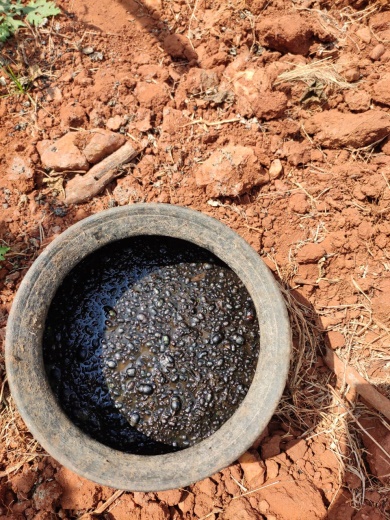 10 F. Technology Week celebration: NilPeriod of observing Technology Week:  From                               to Total number of farmers visited          :Total number of agencies involved      : Number of demonstrations visited by the farmers within KVK campus : Other Details 10  E. Recognition and Awards: Please give details about National and State level recognition and awards   Dr. S. Onkarappa , Senior  Scientist and Head received  Best Extension Scientist award by KSNUAHS , Shivamogga  during the year 2020-21.KVK, Chitradurga Progressive Farmer Shri. Vedamurthy, K.R.Halli, Hiriyur Tq. was awarded Plant Genome Saviour Farmer Recognition award for conserving farmer verities okra and chilli.Shri Srinivas, Hunasekatte, Chitradurga Tq. and Smt. Sumathi, V.V. Pura, Hiriyur Tq. received best Farmer and Farm women award from KSNUAHS, Shivamogga during the year 2021-22.Dr. Jyothi T.V., Scientist (Soil science) received distinguished woman scientist award - 2021 by society for learning technologies, Vijayawada, Andhra Pradesh, India. PART XI – SOIL AND WATER TEST11.1	Soil and Water Testing LaboratoryA. Status of establishment of Lab			:1.	Year of establishment 			: January 20062.	List of equipments purchased with amount	:B. Details of samples analyzed since establishment of SWTL:C. Details of samples analyzed during 2021:11.2 Mobile Soil Testing KitA. Date of purchase and current status: 2016-17B. Details of soil samples analyzed during 2021 and since establishment with Mobile Soil Testing Kit:11.3 Details of soil health cards issued based on SWTL & Mobile Soil Testing Kit:11.4 World Soil Health Day celebrationsPART XII. IMPACT12.A. Impact of KVK activities (Not restricted for reporting period).NB:	Should be based on actual study, questionnaire/group discussion etc. with ex-participants.12.B.	Cases of large scale adoption (Please furnish detailed information for each case with suitable photographs)Demonstration of new Bhima Super onion variety for higher bulb yieldCharacteristics/demonstration of technology:Demonstration of Bhima Super Variety for late Kharif Soil test based (RDF=125:75:125kg NPK/ha) application and spraying  of  Arka Vegetable Special @ 2g /lSeed treatment with Trichoderma @ 4 g /kg Use of yellow sticky traps for management of Thrips@10 No./ha Growing of high stature crops as barriers in all along the crop Achievements: The Bhima Super variety very big size, attractive pinkish red color and high yielder compared to Satara Gurva (24.23 t/ha)and gave highest bulb yield of 30.95 t/ha with duration of 130-135 days and 27.73% increased yield over local variety.The high economic returns of Rs. 3,71,769/ha in demo plot with B:C ratio of 5.02 compared to check plot of  B:C ratio of 4.69Spread of technology: To create awareness on this technology conducted regular on and off campus training programmes during implementation period. Filed days and farmers scientist interaction during Kharif campaign help to spared of technology. Nearly, it was spread in 50 ha during 2017-18 and 100-150 ha during 2018-19.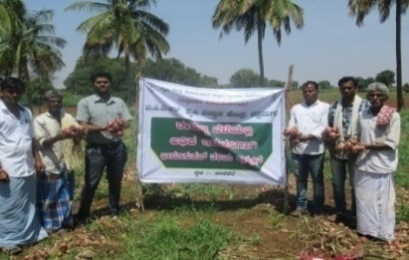 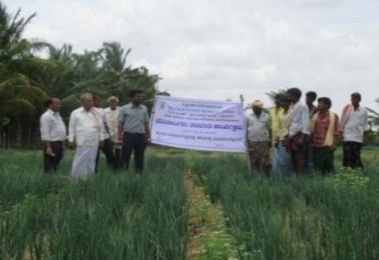 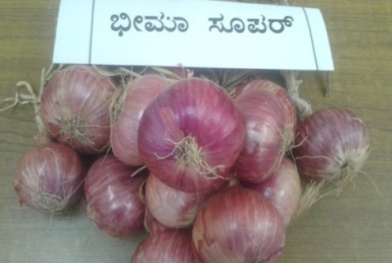 2. Enhancement chrysanthemum flower productivity through ICM practicesTechnology and activity details:RDF and FYM-25 t/haMicronutrients: Soil application of ZnSO4 @ 4 kg/ha and Borax @ 1kg/haSoil application of  Trichoderma, PSB, Pseudomonas through  enriching of FYM @ 4 kg/tSpray of Indoxacarb @ 2mll for control of bud borerAchievements Farmers expressed there is slight increase in quality with respect to good color development and yield mainly due to balanced nutrient management The flower yield was highest in demo plot of 7.95 t/ha as compared to control plot of 6.30 t/ha and there was 26.12 per cent increased yield with quality flower production by reduced incidence of deformed flower by 1.8% in demo plotHigh economic returns of Rs. 8,27,000/ha (Net returns) with BCR of 4.33 as compared to check plot of BCR of 3.80Spread of technology: To create awareness on this technology conducted regular on and off campus training programmes during implementation period. Filed days and farmers scientist interaction during Kharif campaign help to spared of technology. In Hiriyur Tq., the technology was spread over 25 ha and got good results  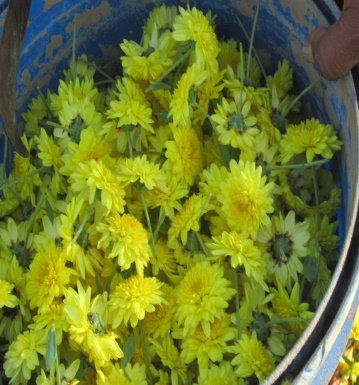 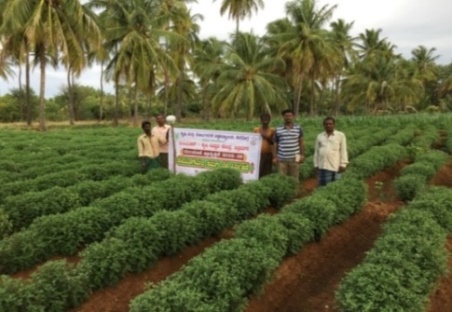 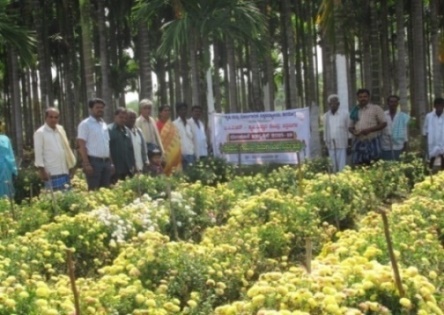 12.C.	 Details of impact analysis of KVK activities carried out during the reporting periodPART XIII - LINKAGES13A.	Functional linkage with different organizationsThe nature of linkage should be indicated in terms of joint diagnostic survey, joint implementation, participation in meeting, contribution received for infrastructural development, conducting training programmes and demonstration or any other.13B. List of special programmes undertaken by the KVK and operational now, which have been financed by State Govt./Other Agencies 13C.	 Details of linkage with ATMACoordination activities between KVK and ATMA 13D.   Give details of programmes implemented under National Horticultural Mission13E. 	Nature of linkage with National Fisheries Development Board 13F.  	Details of linkage with RKVY 13G. Kisan Mobile Advisory ServicesPART XIV- PERFORMANCE OF INFRASTRUCTURE IN KVK14A.	Performance of demonstration units (other than instructional farm)14B.	Performance of instructional farm (Crops) including seed production14C. Performance of production Units (bio-agents / bio pesticides/ bio fertilizers etc.,) 	14D.    Performance of instructional farm (livestock and fisheries production) 	14E.	Utilization of hostel facilities	Accommodation available (No. of beds)14F. Database management14G. Details on Rain Water Harvesting Structure and micro-irrigation systemRain Water Harvesting StructureMicro-irrigation systemsPART XV – SPECIAL PROGRAMMES15.1 Paramparagath Krishi Vikas Yojana (PKVY)15.2 District Agriculture Meteorological Unit (DAMU)15.3 Fertilizer awareness programme organised15.4 Seed Hub15.5 CFLD on Oilseeds: 15.6 CFLDs on Pulses: 15.7 Krishi Kalyan Abhiyan (Aspirational districts)15.8 Micro-Irrigation15.9 Tribal Sub-Plan (TSP)15.10 SCSP15.11 NARI15.12 KVK Portal15.13 KSHAMTA15.14 DFIPART XVI - FARMERS FEEDBACK ON ASSESSED/DEMONSTRATED TECHNOLOGIES OF CROPS / LIVESTOCK 16.1 Farmers feedback on performance of crop varieties/hybrids16.2 Farmers feedback on performance of agronomic practices16.3 Farmers feedback on performance of pest and disease management in crops16.4 Farmers feedback on performance of farm machinery technologies16.5 Farmers feedback on performance of livestock and fisheries technologiesPART XVII - FINANCIAL PERFORMANCE17A.	Details of KVK Bank accounts17B. Utilization of KVK funds during the year 2021-22 (Rs. in lakh)17C.   Status of revolving fund (Rs. in lakh) for the last three years18. Details of HRD activities attended by KVK staff 19. 	Please include any other important and relevant information which has not been reflected above (write in detail).  VFFS  programme was implemented during the year 2021 at  Doddaualarthy , Challakere  Tq.  for 30 farmers (In progress).NICRA project was initiated at Yalagatta, Challakere Tq. (In progress).KVK AddressTelephoneTelephoneE mailWeb AddressICAR- Krishi Vigyan Kendra, ChitradurgaBabbur Farm, Hiriyur-577 598, Chitradurga district,Karnataka State.Office08193-200081-kvkchitradurgahyr@gmail.com                 kvk.Chitradurga@icar.gov.in                 kvkchitradurgaicar@uahs.edu.inkvkct.uahs.edu.inAddressTelephoneTelephoneE mailWeb AddressAddressOfficeFaxKeladi Shivappa Nayaka University Of Agricultural & Horticultural Sciences, Shivamogga ,Savalanga Road, Navile, Shivamogga, Karnataka-Pin: 577 22508182- 26700108182-298008vcuahs2014@gmail.comuahs.inKVK AddressTelephoneTelephoneE mailWeb AddressICAR- Krishi Vigyan Kendra, ChitradurgaBabbur Farm, Hiriyur-577 598, Chitradurga district,Karnataka State.Office08193-200081-kvkchitradurgahyr@gmail.com                 kvk.Chitradurga@icar.gov.in                 kvkchitradurgaicar@uahs.edu.inkvkct.uahs.edu.inAddressTelephoneTelephoneE mailWeb AddressAddressOfficeFaxKeladi Shivappa Nayaka University Of Agricultural & Horticultural Sciences, Shivamogga ,Savalanga Road, Navile, Shivamogga, Karnataka-Pin: 577 22508182- 26700108182-298008vcuahs2014@gmail.comuahs.inNameTelephone / ContactTelephone / ContactTelephone / ContactResidenceMobileEmailDr. S. Onkarappa-948083820108193-200081onkarappas@yahoo.comSl.No.Sanctioned postName of the incumbentDesignationM/FDisciplineHighest Qualification (for PC, SMS and Prog. Asstt.)PayScale Basic pay Date of joining KVKPermanent/TemporaryCategory (SC/ST/OBC/Others)1Head/Senior ScientistVacant---------2Scientist/SMSDr. S. OnkarappaSenior Scientist & Head (I/c) &ScientistMCrop ProtectionPh. D79800-21150010110017-07-2009PermanentOthers3Scientist/SMS Dr. Amaresh Kumar KScientistMAgriculture ExtensionPh.D131400-21700014360031-3-2018PermanentSC4Scientist/SMSDr. Parashuram ChandravanshiScientistMSoil SciencePh.D131400-21700013940026-3-2018PermanentSC5Scientist/SMSDr. Prakash KerureScientist MHorticulture Ph. D68900-2055008730010-11-2011PermanentOBC6Scientist/SMSVacant---------7Scientist/SMSVacant--------8Programme Assistant       ( Lab Tech.)Mrs. Geetha Kumari, B.N.Programme Assistant /training AsstFAgriculture M.Sc.(Soil Science)44900-1424005360004-11-2010PermanentOBC9Programme Assistant (Computer)Mrs. Kavitha P. NaikProgramme Assistant (Computer)FComputer ScienceB.Sc (Computer Science)44900-1424004900030-11-2013PermanentOBC10Programme Assistant/ Farm ManagerMr. Rudramuni TFarm Manager MFarm ManagerM.Sc.(Entomology)44900-1424005360014-5-2019PermanentOthers11Assistant Mr. D. GurumurthyAssistant MAccounts & Administration M.A37900-708504200001-01-2013PermanentOthers12Jr. StenographerVacant---------13Driver - 1Mr. Mehaboob PatelDriver M Tractor driver PUC30350-582503600023-10-2008PermanentOBC14Driver - 2Mr. HariprasadDriver M LMVPUC21400-420002295014-11-2018PermanentSC15SS-1Vacant---------16SS-2Mrs. NagammaMessenger FMessenger 7thstd17000-289501905024-11-2016PermanentOBCS. No.ItemArea (ha)1Under Buildings08.002.Under Demonstration Units03.003.Under Crops6.64.Orchard/Agro-forestry15.Others1.4S.No.Name of buildingSource of funding StageStageStageStageStageStageS.No.Name of buildingSource of funding CompleteCompleteCompleteIncompleteIncompleteIncompleteS.No.Name of buildingSource of funding CompletionDatePlinth area (Sq.m)Expenditure (Rs. in lakh )Starting DatePlinth area(Sq.m)Status of construction1.Administrative Building ICAR200955055.0 ---Soil LabUAHS201822038.0---2.Farmers HostelICARDecember 200230530.0 ---3.Staff Quarters -------4.Demonstration Units 1.Vermi compost UnitRKVY29-3-201710 0.4 ---2. Nursery4860.6 ---5Fencing -------6Rain Water harvesting systemICARMarch 20089.70 --7Threshing floor -------8Farm godown-------9Plant Health ClinicNHMJune 2008-20 ---10Vehicle &  Implement ShedICARSept 2011-2.65 ---Type of vehicleYear of purchaseCost (Rs.)Total kms. RunPresent statusMahindra Bolero KA 16 N 4264 20176,63,495208146 KmGood Condition Tractor20074,66,3194979.2 HrsGood ConditionTwo Wheeler (Hero Honda) KA 16 S 4401200942,64543627KmGood ConditionScooter (Honda Activa) KA 16 S 4415200939,35069275 KmGood ConditionTVS Victor  KA04EF8139200338,36374772 kmNot in working condition Name of the equipmentYear of purchaseQuantity (No.)Cost (Rs.)Present status---------------Name of the equipment/implementYear of purchaseQuantity (No.)Cost (Rs.)Present status---------------DateNumber of ParticipantsSalient RecommendationsAction takenRemarks, if any20-01-202236To continue the demonstrations on seed production of fodder (CoFS-31) at KVK farm and kitchen garden and dry land horticulture at farmer’s fields. To update the knowledge of progressive farmers with recent technologies and ensure the dissemination of the same to the fellow farmers. - Vice Chancellor, Keladi Shivappa Nayaka University of Agricultural and Horticultural  Sciences, ShivamoggaDemonstration and seed production of CoFS-31 was carried out  since from 2017 and it will be continued for further spread.Kitchen garden and dry land horticulture in farmers field will be demonstrated.The Knowledge on recent  technologies will be disseminated through capacity building programmes.-To encourage and support the IFS system at farmer’s fields.  To encourage the farmers to adopt compost preparation by areca husk by using compost cultures.- Director of Extension & Chairman of SAC,  Keladi Shivappa Nayaka University of Agricultural and Horticultural  Sciences, ShivamoggaIFS technology demonstration at farmers field will be taken up.OFT on Areca husk composting demonstrated and it will be continued -To include the contingency crops in the action plan, to continue the seed production of onion and to maintain the documentation of kitchen garden demonstration. To conduct trainings on soil and water conservation practices and to promote tissue culture pomegranate cultivation.Introducing groundnut variety Kadari Lepakshi among the farming community. - Principal Scientist and Nodal Officer, ATARI, BengaluruContingent crop plan for aberrant weather condition will be published and create awareness through campaign in Kharif  season   Under NICRA project the soil and water conservation practices will be initiated and tissue culture pomegranate cultivation awareness will be created through capacity building programmes.OFT on Groundnut variety including  Kadari Lepakshi will be planned.-To demonstrate the newly released millet varieties from UAS, Dharwad.Providing information on the source of availability of tissue culture banana to farmers.- Dean, College of Horticulture, HiriyurFLD and KVK demo plot of different  new varieties of millet crops will be demonstrated  and awareness will be created . Through media and trainings the information on availability of tissue culture banana will be spread among needy farmers. -To create awareness on importance of secondary agriculture and to promote the same among the farming community. Conducting trainings on organic farming and value addition in banana. Essentiality of Scientist (Home Science) at KVK, Hiriyur.- Associate Director of Research, ZAHRS, HiriyurUnder ODOP project the importance of secondary agriculture in groundnut will be promoted.Organic farming and value addition in banana awareness will be created through capacity building programmes .University officers meeting ,the posts of  Home Science and Agril. Extension were sanctioned for appointment under contractual services.  -To conduct trainings on management of pest and diseases in mulberry. - Deputy Director of Sericulture, ChitradurgaCapacity building programmes on management of pest and diseases in mulberry will initiated.-To conduct trainings on effective management of army worm in Maize.  To provide information on finger millet varieties suitable for value addition and to continue bi-monthly and tri-monthly workshops for extension functionaries.- Deputy Director of Agriculture II, Challakere divisionDemonstration and awareness programme on army worm in Maize will be initiated.Bi-monthly and tri-monthly workshops for extension functionaries will be organized as per the schedule and Finger millet varieties suitable  for value addition will be educated through capacity building  -To create awareness among the farmers on importance of intercropping and mixed cropping in major crops of the district.- Professor (Agronomy), College of Horticulture, HiriyurDemo and awareness programme on importance of intercropping and mixed cropping in major crops will be initiated. To conduct demonstrations on management of sterility mosaic virus and pod fly in Redgram. To conduct trainings on management of leaf minor and collar rot in Groundnut.- Scientist and Assistant Professor (Genetics and plant breeding), AICRP on Groundnut, ZAHRS,  HiriyurOFT on on management of sterility mosaic virus and pod fly in Redgram is planned. Similarly management of leaf minor and collar rot in Groundnut will be initiated.To conduct trainings on hydroponics, groundnut chikki preparation and areca husk composting to members of FPO.  Creating awareness about the preparation of green juice by using green leafy vegetables and encouraging micro enterprises at Chitradurga district.- Assistant General Manager, NABARD, ChitradurgaFor FPO’s on  hydroponics, groundnut chikki preparation and areca husk composting awareness programme will be initiated. To conduct trainings on hydroponics and IFS in collaboration with Veterinary department.- Assistant Director, Dept. of Veterinary, HiriyurKVK  programmes collaborated with Animal husbandry department on     hydroponics and IFS demonstrations.To make arrangements for the availability of compost culture at KVK.- Assistant Director of Agriculture, DATC, HiriyurUnder start up programme microbial cultures will be made available to needy farmers.To encourage the farmers to adopt agro-forestry and also suggested to plant forest trees all along the  bunds of farm lands.- Assistant Conservator of Forest, Social forestry division, ChitradurgaAwareness programme on adoption of  agro-forestry will be initiated To conduct trainings for extension functionaries of Dept. of Horticulture on pest and disease management of horticultural crops.- Assistant Horticulture Officer, Dept. of Horticulture, Chitradurga In Tri-monthly workshop the management of pest and disease of horticultural crops will be covered.To conduct trainings on value addition by Home Scientist and further information on value addition is required by CFTRI scientists. - Progressive farm woman, V. V. Pura, HiriyurQuantification of value added products and  its nutritive value will be furnished with the help of  CFTRI scientists in value added products by Home Scientist, KVK through capacity building programmes .To conduct trainings on mushroom cultivation and Bee-keeping. - Progressive farm woman, HiriyurTrainings on mushroom cultivation and Bee-keeping will be organized.S. NoFarming system/enterprise1Agriculture2Agriculture + Animal husbandry 3Agriculture + Horticulture 4Agriculture + Animal Husbandry+ Horticulture 5Agriculture + Sericulture + Horticulture + Animal HusbandryS. NoAgro-climatic ZoneCharacteristics1Central Dry Zone (Zone– IV) of KarnatakaNormal rain fall- 592 mm Max Temp- 38 Min Temp- 19.3Hot semi- arid Shallow and medium red and black soilS. NoAgro ecological situationCharacteristics1Central Dry ZoneTotal Geographical Area of the district: 7.70 lakh ha.total cultivable area is 4.05 lakh ha. In this 3.55 lakh ha. (58 %) is under Rainfed condition and 0.5 lakh ha (12 %) is under irrigated conditionSl. NoSoil typeCharacteristicsArea in lakh ha1Red sandy loam with low rainfallSoil are low in available nitrogen content, medium in phosphorus and potassium. Organic matter content is low and bulk density is moderate. Water holding capacity is less and soil depth is shallow natured.1.962Red sandy loam with medium rainfallAvailable nutrients are medium in nature, micro nutrients like iron, copper, manganese are medium in nature. Molybdenum, boron and zinc are low. These soils are well drained and suitable for water logging sensitive crops, Low CEC.1.363Medium to deep black soils with medium rain fallSoil depth is high (90 cm and above). These soil contain swelling and shrinking property because Montmorilinnite clay. These soils are suitable for cotton, maize, jowar, etc.  Water holding capacity is more.2.09Sl No.CropArea (ha)Production (Metric tons)Productivity(kg/ha)1Maize10680420491420912Finger Millet 498825324310673Sorghum3749100088864Redgram23767204638615Greengram418412903106Chick pea40520199934937Avare2471200910698Groundnut129486929707189Sunflower6275630738510Mango2545.7125306.169.9411Banana4616.16102259.3922.1512Guava103.391626.5715.7313Pomegranate4027.81202089.5850.1714Watermelon636.258583.2013.4915Muskmelon170.472861.0616.7816Tomato3311.6369775.0321.0717onion28825.39547772.1819.0018Coconut28547.9615242.910.5319Arecanut34611.9961158.661.7720Chrysanthemum742.688164.6610.9921Jasmine314.581914.766.09MonthRainfall (mm)Temperature 0 CTemperature 0 CTemperature 0 CRelative Humidity (%)MaximumMinimumMinimumJan-202182.829.329.315.165Feb-202156.830.630.614.255Mar-2021034.834.816.645Apr-20213036.136.120.757May-202146.633.233.221.663Jun-202189.431.431.421.168Jul-2021132.629.629.620.975Aug-202153.829.729.721.077Sep-202151.830.230.221.375Oct-2021242.629.829.821.578Nov-2021159.227.727.720.281Dec-20217.428.628.615.969CategoryPopulationProductionProductivityCattleCrossbred348066 LPD10 LPDIndigenous2399311.5 LPD2 LPDBuffalo1518952 LPD3 LPDSheep924231Crossbred-Meat20 Kg / AnimalIndigenous-Wool1 kg / yearGoats22669616 Kg/ Animal18 kg/ AnimalPigs2810Crossbred-60 Kg/ Animal80 kg/ AnimalIndigenous-40 Kg/ Animal60 Kg/ AnimalRabbits1465--poultry161175--HensDesi-60-80 eggs / year100 eggs / yearImproved-280 eggs / year280 eggs / yearCategoryAreaProductionProductivityFish---Marine---Inland---Prawn---Scampi---Shrimp---Sl.No.TalukName of the blockName of the villageHow long  the village is covered under operational area of the KVK (specify the years)Major crops & enterprisesMajor problem identifiedIdentified Thrust AreasChallakereParashurampuraHalagondanahalli2GroundnutLess seed rate(30-35 kg seeds/acre) Imbalanced nutrition  (farmers apply only 1 bag DAP)Leaf minor, root grub, bud necrosis and leaf spot problemICMChallakereParashurampuraHalagondanahalli2Finger milletLow yield Neck blast, lodging and susceptibility to droughtImbalanced nutritionICMChallakereParashurampuraGopanahalli2RedgramSterility mosaic and wilt problemImbalance nutritionCrop improvementChallakereParashurampuraHaligondanahally2ArecanutImbalanced nutrition, button shedding and nut splitting INMChallakereParashurampuraP. Mahadevapura1Banana  Low bunch yield due to imbalanced application of  major  and micro nutrientsINMChallakereParashurampuraHaligondanahally2Red gramLeaf Webber and Pod borerPigeonpea sterility  mosaic disease  and wilt diseaseIPMHosadurgaHosadurgaKachapura1GreengramYellow Mosaic disease Imbalanced application of fertilizersIPMChitradurgaChitradurgaBelagatta1Bengal gramPod borer and  wilt IPMChitradurgaChitradurgaBirenahalli and Kadleguddu1MaizeNano fertilizer is a new technology yet to be spread to the farming community Less fertilizer use efficiencyINMHiriyurDharmapuraKhandenahalli Palya1MulberryLower leaf yield due to imbalanced use of fertilizersINMHolalkereHolalkereHanumali1Arecanut huskImproper disposal of arecanut huskHigh lignin contentLack of awareness on composting methods INMChellakereTalakuKodihalli1OnionUse of local variety i.e. SataraGurva Low Yield Imbalanced nutritionICMChellakereParashurampuraHaligondanahalli,2MangoLow yield due to imbalance  nutrition Flower and fruit drop Incidence of powdery mildew, hopper and fruit fliesICMHiriyurImangalaMallappanahalli1OnionLow yield due imbalanced nutrition  Uneven bulb size  bulb splitting, rotting  INMHiriyurImangalaPalavvanahalli1WatermelonLow yield due to local varietiesIncidence of watermelon bud necrosis virusCrop improvement ChitradurgaChitradurgaChippinakere1Onion  Low yield   Imbalanced nutrition  Incidence of thrips and purple blotch disease Crop improvement6HosadurgaHosadurgaHosakunduru3OnionNon availability of quality seeds and impure seeds with bolting and splitting of bulbs problems Lack of  scientific knowledge on seed production and its certification process High seed costSeed production S. NoThrust area 1Value addition, branding and marketing2Water Management3Problematic Soils and their management 4Integrated Nutrient management 5Integrated Wilt management in Chickpea and Maize 6Seed production  7Organic farming 8Fodder productivity 9Integrated management of Army worm in Maize 10FPO Linkage 11Dry land farming12Balanced use of fertilizers OFTOFTOFTOFTFLDFLDFLDFLD11112222OFTs (No.)OFTs (No.)Farmers (No.)Farmers (No.)FLDs (No.)FLDs (No.)Farmers (No.)Farmers (No.)TargetAchievement TargetAchievement TargetAchievement TargetAchievement 5513131212107107Training (Farmers/farm women)Training (Farmers/farm women)Training (Farmers/farm women)Training (Farmers/farm women)Training (Rural youth)Training (Rural youth)Training (Rural youth)Training (Rural youth)33334444Courses (No.)Courses (No.)Participants (No.)Participants (No.)Programmes (No.)Programmes (No.)Participants (No.)Participants (No.)TargetAchievement TargetAchievement TargetAchievement TargetAchievement 369199530647Nil210NilTraining (Extension personnel)Training (Extension personnel)Training (Extension personnel)Training (Extension personnel)Training (sponsored)Training (sponsored)Training (sponsored)Training (sponsored)55556666Courses (No.)Courses (No.)Participants (No.)Participants (No.)Programmes (No.)Programmes (No.)Participants (No.)Participants (No.)TargetAchievement TargetAchievement TargetAchievement TargetAchievement 89240632Nil1Nil15Training (Vocational)Training (Vocational)Training (Vocational)Training (Vocational)Extension ProgrammesExtension ProgrammesExtension ProgrammesExtension Programmes77778888Courses (No.)Courses (No.)Participants (No.)Participants (No.)Programmes (No.)Programmes (No.)Participants (No.)Participants (No.)TargetAchievement TargetAchievement TargetAchievement TargetAchievement 3Nil65Nil22966195107850114730Seed Production (Q)Seed Production (Q)Seed Production (Q)Seed Production (Q)Planting material (Nos.) Planting material (Nos.) Planting material (Nos.) Planting material (Nos.) 999910101010TargetTargetAchievement Achievement TargetTargetAchievement Achievement 30.030.0292922000220006626662610,000 slips10,000 slips19,936 slips19,936 slipsLivestock, poultry strains and fingerlings  (No.)Livestock, poultry strains and fingerlings  (No.)Livestock, poultry strains and fingerlings  (No.)Livestock, poultry strains and fingerlings  (No.)Bio-products (Kg) Bio-products (Kg) Bio-products (Kg) Bio-products (Kg) 1111111112121212TargetTargetAchievement Achievement TargetTargetAchievement Achievement 500500----Soil, water, plant and manure analysis(including mobile kits)Soil, water, plant and manure analysis(including mobile kits)Soil, water, plant and manure analysis(including mobile kits)Soil, water, plant and manure analysis(including mobile kits)Mobile agro advisories providedMobile agro advisories providedMobile agro advisories providedMobile agro advisories provided1313131314141414Samples (No.)Samples (No.)Farmers (No.)Farmers (No.)Messages including text, voice (No.)Messages including text, voice (No.)Farmers (No.)Farmers (No.)TargetAchievement TargetAchievement TargetAchievement TargetAchievement 2400255324002367-24-5780S. NoThrust areaCrop/EnterpriseIdentified ProblemInterventionsInterventionsInterventionsInterventionsInterventionsInterventionsInterventionsInterventionsInterventionsInterventionsInterventionsS. NoThrust areaCrop/EnterpriseIdentified ProblemTitle of OFT if anyTitle of FLD if anyNumber of Training (farmers)Number of Training (Youths)Number of Training (extension personnel)Extension activities(No.)Supply of seeds (Qtl.)Supply of planting materials  (No.)Supply of livestock (No.)Supply of bio productsSupply of bio productsNo.Kg1INMMaizeImbalance nutritionAssessment of Nano fertilizer (N & Zn) on growth and yield of maize-2--4---192Crop improvementRedgramSterility mosaic and wilt problemImbalance nutritionAssessment of  redgram varieties for higher yield-2--40.45--193ICM---ICM in groundnut4-166--1204ICM---ICM in greengram2--20.25--1105Crop improvement---Introduction of finger millet var. ML-365 for higher yield 3--50.50--1206Crop improvement Watermelon Low yield due to local varieties.Incidence of watermelon bud necrosis virusAssessment of  Watermelon hybrids for higher yield-21-23 kg----7INMOnion Low yield due imbalanced nutritionUneven bulb sizeBulb splitting,rotting  Assessment of sulphur applications in Kharif  onion production for higher yield -3-11-----8ICMOnion Use of local variety i.e. SataraGurva Low YieldImbalanced nutrition-Integrated crop management in Onion411315 kg--159Crop improvementOnionUse of local variety i.e. SataraGurva Low YieldImbalanced nutrition-Demonstration of onion variety Bhima Shakti for higher yield in Rabi season4-1217 kg--21010ICMMangoLow yield due to imbalance  nutrition Flower and fruit drop Incidence of powdery mildew, hopper and fruit       flies-Integrated Crop Management in Mango3-13-Arka Mango special200 kg---11INMArecanutImbalanced nutrition, button shedding and nut splitting -INM in Arecanut1--4---120  Kg12INM BananaLow bunch yield due to imbalanced application of  major  and micro nutrients-Demonstration of arka banana special for higher yield2--3---120 kg13INMMulberryLower leaf yield due to imbalanced use of fertilizers-Nutrient management in Mulberry1--3---120 kg14INM Arecanut husk Improper disposal of arecanut huskHigh lignin contentLack of awareness on composting methodsAssessment of  different compost cultures to decompose arecanut husk-1--2---3378 kg15IPMRedgramLow yield due to pod borer and  pod flyPigeon pea sterility mosaic and wilt disease-Integrated management of pod borer and sterility mosaic in Redgram 3-1260 kg--220 kg16IPMBengal gramLow yield due to pod borer and  wilt disease-Integrated management of pod borer and wilt in Bengalgram 1--2200 kg--220 kg17IPMMaizeImbalance nutrition, Fall army worm -Integrated management of Fall army worm on Maize 1--1---220 kg S.NoTitle of TechnologySource of technologyCrop/enterpriseNo.of programmes conductedNo.of programmes conductedNo.of programmes conductedNo.of programmes conductedS.NoTitle of TechnologySource of technologyCrop/enterpriseOFTFLDTraining Others (Specify)123456781Assessment of Nano fertilizer (N & Zn) on growth and yield of maizeKSNUAHS(S), IFFCO-NBRC, GujarathMaizeOFT-25(Method demonstration, Field day & Field visit)2Assessment of  redgram varieties for higher yieldUAS (B), UAS (B), UAS (R)RedgramOFT-26(Method demonstration & Field visit)3ICM in groundnutKSNUAHS(S)Groundnut-FLD44(Method demonstration , Field day & Field visit)4ICM in greengramKSNUAHS(S)Greengram-FLD23(Method demonstration, Field day & Field visit)5Demonstration of Finger Millet variety ML-365 for higher yieldUAS(B)Finger millet-FLD33(Method demonstration, Field day & Field visit)6Assessment of  Watermelon hybrids for higher yieldICAR-IIHR-BengaluruWatermelonOFT-32(Method demonstration & Field visit)7Assessment of sulphur applications in Kharif  onion production for higher yield ICAR-DOGR PuneNHRDF-NasikKSNUAHS, Shivamogga OnionOFT-32(Method demonstration & Field visit)8Integrated crop management in OnionKSNUAHS,  ShivamoggaOnion-FLD63(Method demonstration & Field visit)9Demonstration of onion variety Bhima Shakti for higher yield in Rabi seasonICAR-DOGR PuneOnion-FLD72(Method demonstration & Field visit)10Integrated Crop Management in MangoICAR-IIHR, BengaluruMango-FLD43(Method demonstration & Field visit)11INM in ArecanutKSNUAHS, ShivamoggaArecanut-FLD1Field day-1Field visit - 312Demonstration of Arka banana special for higher yieldKSNUAHS, Shivamogga and IIHR, BangaloreBanana-FLD2Field visit – 1Method demonstration - 113Nutrient management in MulberryUAS, Bangalore, Central Sericultural Research and Training Institute (CSRTI), Mysuru,Central silk board, Ministry of textiles , Mysuru and M/s Microbi Agrotech Pvt. Ltd., BengaluruMulberry-FLD1Field visits - 314Assessment of  different compost cultures to decompose arecanut husk 2021-22  (Implemented during the month of January, 2022)UAS, Dharwad, UAHS, Shivamogga and Kadamba traders and IIHR, BenagaluruArecanut husk OFT---15Integrated management of pod borer and sterility mosaic in Redgram KSNUAHS, ShivamoggaRedgram-FLD2Field visits - 4Method demonstrations - 2 Field day - 116Integrated management of pod borer and wilt in Bengalgram KSNUAHS, ShivamoggaBengalgram-FLD2Field visits - 3Method demonstrations - 3 Field day - 117Integrated management of Fall army worm on Maize KSNUAHS, ShivamoggaMaize-FLD1Field visits - 3Method demonstrations - 1 Field day - 1No. of farmers covered No. of farmers covered No. of farmers covered No. of farmers covered No. of farmers covered No. of farmers covered No. of farmers covered No. of farmers covered No. of farmers covered No. of farmers covered No. of farmers covered No. of farmers covered No. of farmers covered No. of farmers covered No. of farmers covered No. of farmers covered OFTOFTOFTOFTFLDFLDFLDFLDTrainingTrainingTrainingTrainingOthers (Specify)Others (Specify)Others (Specify)Others (Specify)GeneralGeneralSC/STSC/STGeneralGeneralSC/STSC/STGeneralGeneralSC/STSC/STGeneralGeneralSC/STSC/STMFMFMFMFMFMFMFMF91011121314151617181920212223241020----3861951441283000----126123162146----6-4-4661042616416----4-1-332219132611132----7-3-2341211166452-1-----45-4-2153-2-------65253242523-----5---107203725455157----4--951049256225375----10-2-65182215321483----6-4-15045--5-----91--11987511-----9--11712134--2-1-7-3-612-619-3-----223326121649341----7120123926571----307064433465Thematic areasCerealsOilseedsPulsesCommercial CropsVegetablesFruitsFlowerPlantation cropsTuber CropsTOTALIntegrated Nutrient Management 1---1----2Varietal Evaluation --1-12Integrated Pest Management ----------Integrated Crop Management ----------Integrated Disease Management ----------Small Scale Income Generation Enterprises ----------Weed Management ----------Resource Conservation Technology ----------Farm Machineries ----------Integrated Farming System ----------Seed / Plant production ----------Value addition ----------Drudgery Reduction ----------Storage Technique ----------Cropping Systems----------Farm Mechanization----------Mushroom cultivation----------Others Areca husk compost -------1-1Total1-1-2-1--Thematic areasCerealsOilseedsPulsesCommercial CropsVegetablesFruitsFlowerPlantation cropsTuber CropsTOTALIntegrated Nutrient Management ----------Varietal Evaluation ----------Integrated Pest Management ----------Integrated Crop Management ----------Integrated Disease Management ----------Small Scale Income Generation Enterprises ----------Weed Management ----------Resource Conservation Technology ----------Farm Machineries ----------Integrated Farming System ----------Seed / Plant production ----------Value addition ----------Drudgery Reduction ----------Storage Technique ----------Cropping Systems----------Farm Mechanization----------Mushroom cultivation ----------Others----------Total ----------Thematic areasCattlePoultryPiggeryRabbitFisheriesTOTALEvaluation of  Breeds------Nutrition Management------Disease of Management------Value Addition------Production and Management------Feed and Fodder------Small Scale income generating enterprises------Dairy------Others (Pl. specify)------TOTALThematic areasCattlePoultryPiggeryRabbitFisheriesTOTALEvaluation of  Breeds------Nutrition Management------Disease of Management------Value Addition------Production and Management------Feed and Fodder------Small Scale income generating enterprises------Dairy------Others (Pl. specify)------TOTAL------Thematic areasCrop Name of the technologies No. of trials Number of farmers / locationsArea in ha (Per trial covering all Technological Options in a farm)Integrated Nutrient ManagementArecanut Assessment of  different compost cultures to decompose arecanut husk033 -Integrated Nutrient ManagementOnionAssessment of sulphur applications in Kharif  onion production for higher yield02020.8Integrated Nutrient ManagementMaizeAssessment of Nano fertilizer (N & Zn) on growth and yield of maize03030.2Varietal Evaluation watermelonAssessment of  Watermelon hybrids for higher yield03030.8Varietal Evaluation RedgramAssessment of Redgram varieties for sterility mosaic virus03030.2Integrated Pest Management -----Integrated Pest Management -----Integrated Crop Management -----Integrated Crop Management Integrated Disease Management -----Integrated Disease Management -----Small Scale Income Generation Enterprises -----Small Scale Income Generation Enterprises -----Weed Management -----Weed Management -----Resource Conservation Technology -----Resource Conservation Technology -----Farm Machineries -----Farm Machineries -----Integrated Farming System -----Integrated Farming System -----Seed / Plant production -----Seed / Plant production -----Value addition -----Value addition -----Drudgery Reduction -----Drudgery Reduction -----Storage Technique -----Storage Technique -----Mushroom cultivation -----Mushroom cultivation -----Total 514172Thematic areasCrop Name of the technologiesNo. of trials Number of farmers/locations Area in ha (Per trial covering all Technological Options in a farm)Integrated Nutrient Management -----Integrated Nutrient Management -----Varietal Evaluation -----Varietal Evaluation -----Integrated Pest Management -----Integrated Pest Management -----Integrated Crop Management -----Integrated Crop Management -----Integrated Disease Management -----Integrated Disease Management -----Small Scale Income Generation Enterprises -----Small Scale Income Generation Enterprises -----Weed Management -----Weed Management -----Resource Conservation Technology -----Resource Conservation Technology -----Farm Machineries -----Farm Machineries -----Integrated Farming System -----Integrated Farming System -----Seed / Plant production -----Seed / Plant production -----Post Harvest Technology/Value addition -----Post Harvest Technology/Value addition -----Drudgery Reduction -----Drudgery Reduction -----Storage Technique -----Storage Technique -----Mushroom cultivation -----Mushroom cultivation -----Cropping Systems-----Farm Mechanization-----Others, Pl specify-----Total -----Thematic areasName of the livestock Name of the technologies  No. of trials No. of farmers/locations Evaluation of breeds----Nutrition management ----Disease management ----Processing and Value addition----Production and management ----Feed and fodder management----Small scale income generating enterprises ----Others, pl. specify----TotalTotalTotal--Thematic areasName of the livestock Name of the technologies  No. of trials No. of farmers/locationsEvaluation of breeds----Nutrition management ----Disease management ----Processing and Value addition----Production and management ----Feed and fodder management----Small scale income generating enterprises ----Others, pl. specify----Total ----Sl. No.Thematic areasName of the enterpriseName  of  technology(s)No. of trials No. of locations1Drudgery reduction----2Entrepreneurship Development ----3Health and nutrition----4Processing and value addition----5Energy conservation----6Small-scale income generation----7Storage techniques----8Household food security----9Organic farming----10Agroforestry management----11Mechanization----12Resource conservation technology----13Value Addition ----14Others, pl. specify----Thematic areasName of enterpriseName  of  technology(s) No. of trials No. of locations1Drudgery Reduction----2Entrepreneurship Development ----3Health and Nutrition ----4Value Addition ----5Women Empowerment----6Others, pl. specify----Crop/ enterpriseFarming situationProblem definitionTitle of OFTNo. of trials Technology  AssessedSource of technologyYieldUnit of yieldObservations other than yieldGross Return Rs. / unitNet Return Rs. / unitBC Ratio (Gross income/ Gross Cost)12345678910111213MaizeRainfedNano fertilizer is a new technology yet to be spread to the farming communityLess fertilizer use efficiencyAssessment of Nano fertilizer (N & Zn) on growth and yield of maize03T1 :Basal dose of  Application -fertilizers 125  kg  DAP and 62.5 kg MOP :Top dressing with urea- 125  kg urea  per ha at 100 DAS Farmer’s Practice54.5q/ha26.987200540302.63MaizeRainfedNano fertilizer is a new technology yet to be spread to the farming communityLess fertilizer use efficiencyAssessment of Nano fertilizer (N & Zn) on growth and yield of maize03T2 : 50:50:25 kg N, P2O5 ,K2O  per  ha (50 % N . 100 % P2O5  and 100 % K20 as a basal + 50 % N                       (4 ml/l) and Zn (2ml/l of water)  through Nano fertilizer spray two times at 30 DAS and 50 DAS UAHS (S)61.9q/ha28.699093645002.94MaizeRainfedNano fertilizer is a new technology yet to be spread to the farming communityLess fertilizer use efficiencyAssessment of Nano fertilizer (N & Zn) on growth and yield of maize03T2  : 100:50:25 kg N, P2O5 ,K2O per  ha (50 % N . 100 % P2O5  and 100 % K20 as a basal  and 25 % N at 30 DAS and 25% N at 50 DAS + Zinc Sulphate 4 kg/acre as basal    IFFCO-NBRC, Gujarath60.5q/ha27.896747632732.89% sterility mosaic incidenceRedgramRainfedSterility mosaic and wilt problemAssessment of Redgram varieties for sterility mosaic virus03T1:BRG-2UAS (B)7.3q/ha3.2740150174432.30RedgramRainfedSterility mosaic and wilt problemAssessment of Redgram varieties for sterility mosaic virus03T3:BRG -5UAS (B)9.1q/ha1.9749867180972.75RedgramRainfedSterility mosaic and wilt problemAssessment of Redgram varieties for sterility mosaic virus03T2:BSMR-736UAS (R)9.8q/ha0.053717184872.90Watermelon(2020-21)IrrigatedLow yield due to local varietiesIncidence of watermelon bud necrosis virusAssessment of  Watermelon hybrids for higher yield3T.O.1 (Farmers practice) NS295Farmers practice 35.5t/haWBNV (%)22.23,19,5001,79,5002.28Watermelon(2020-21)IrrigatedLow yield due to local varietiesIncidence of watermelon bud necrosis virusAssessment of  Watermelon hybrids for higher yield3T.O.2 Arka AkashIIHR, Bangalore 48.7t/haWBNV (%)14.55,35,7003,95,7003.82Watermelon(2020-21)IrrigatedLow yield due to local varietiesIncidence of watermelon bud necrosis virusAssessment of  Watermelon hybrids for higher yield3T.O.3 ArkaShamaIIHR, Bangalore 45.5t/haWBNV (%)17.55,68,7504,28,7504.06Watermelon(2020-21)IrrigatedLow yield due to local varietiesIncidence of watermelon bud necrosis virusAssessment of  Watermelon hybrids for higher yield3T.O.4 Arka MuthuIIHR, Bangalore 39.0t/haWBNV (%)19.03,90,0002,50,0002.78Onion (2021-22)IrrigatedLow yield due imbalanced nutritionUneven bulb sizebulb splitting, rottingAssessment of sulphur applications in Kharif  onion production for higher yield2T.O.1 (Farmers practice)Urea @ 125 kg , DAP@ 125 kg, 10:26:26 @125 kg229.5t/ha63.5 g (Avg. bulb weight)3,09,0002,14,0003.2Onion (2021-22)IrrigatedLow yield due imbalanced nutritionUneven bulb sizebulb splitting, rottingAssessment of sulphur applications in Kharif  onion production for higher yield2T.O.2125:75:125kg NPK/ha + 20 kg  Sulphur /ha , FYM @ 15 kg/ha (Full of PKS and 1/3 of N need to be applied at the time of transplanting and remaining 2/3 of N in two equal splits at 30 and 45 DAT.), Zinc sulphate @ 10 Kg/ha, Borax@10 kg/ha, 19:19:19 @ 5g/ liter at   30,45 and 60 DAT283.5t/ha74.8 g (Avg. bulb weight)3,82,2002,84,2003.8Onion (2021-22)IrrigatedLow yield due imbalanced nutritionUneven bulb sizebulb splitting, rottingAssessment of sulphur applications in Kharif  onion production for higher yield2T.O.3125:75:125kg NPK/ha + 30 kg  Sulphur /ha ,FYM @ 20 t/ha + 5 kg/ha of Azatobactor + 5 kg/ha  of PSB, 19:19:19 @ 10g/ liter at  15,30 and 45DAT310.0t/ha80.2g(Avg. bulb weight)4,19,2503,20,7504.15Arecanut husk (2020-21)-Improper disposal of arecanut huskHigh lignin contentLack of awareness on composting methodsEvaluation of  performance of different compost cultures to decompose arecanut husk3T.O.1 -Composting arecanut husk by using compost culture @ 2 kg/ton UAS, Dharwad --Days taken for decomposition – 110C:N ratio – 30:1---Arecanut husk (2020-21)-Improper disposal of arecanut huskHigh lignin contentLack of awareness on composting methodsEvaluation of  performance of different compost cultures to decompose arecanut husk3T.O.2- Composting the arecanut husk by using compost culture @ 100 ml/ton NCOF, New Delhi --Days taken for decomposition – 150C:N ratio – 25:1---Arecanut husk (2020-21)-Improper disposal of arecanut huskHigh lignin contentLack of awareness on composting methodsEvaluation of  performance of different compost cultures to decompose arecanut husk3T.O.3- Composting the arecanut husk by using compost culture  @ 4 kg/ton KSNUAHS, Shivamogga --Days taken for decomposition – 180C:N ratio – 20:1---Arecanut husk (2021-22)-Improper disposal of arecanut huskHigh lignin contentLack of awareness on composting methodsAssessment of  different compost cultures to decompose arecanut husk3T.O.1 -Composting arecanut husk by using compost culture @ 2 kg/tonneUAS, Dharwad In progress (22 days completed)In progress (22 days completed)In progress (22 days completed)In progress (22 days completed)In progress (22 days completed)In progress (22 days completed)Arecanut husk (2021-22)-Improper disposal of arecanut huskHigh lignin contentLack of awareness on composting methodsAssessment of  different compost cultures to decompose arecanut husk3T.O.2- Composting the arecanut husk by using kadamba arka decomposer  @ 5 kg/tonneKadamba traders and ICAR-IIHR, BengaluruIn progress (22 days completed)In progress (22 days completed)In progress (22 days completed)In progress (22 days completed)In progress (22 days completed)In progress (22 days completed)Arecanut husk (2021-22)-Improper disposal of arecanut huskHigh lignin contentLack of awareness on composting methodsAssessment of  different compost cultures to decompose arecanut husk3T.O.3- Composting the arecanut husk by using compost culture  @ 4 kg/tonneKSNUAHS, Shivamogga In progress (22 days completed)In progress (22 days completed)In progress (22 days completed)In progress (22 days completed)In progress (22 days completed)In progress (22 days completed)Name of technology assessedUseful characters as well as constraints of technologySocio-economic as well as administrative constraints for its adoptionAssessment of Nano fertilizer (N & Zn) on growth and yield of maize Nano fertilizer useful for foliar spray under drought situationNilAssessment of  redgram varieties for higher yieldBSMR-736 variety resistant to sterility mosaicNilAssessment of  Watermelon hybrids for higher yieldArka Shama has big size fruits with highest average fruit weight and less incidence of WBNV among tested varieties Arka Shama got highest B:C ratios and the availability of seeds at farmers level is quite difficultAssessment of sulphur applications in Kharif  onion production for higher yieldNilNilEvaluation of  performance of different compost cultures to decompose arecanut husk (2020-21)The technology of UAHS, Shivamogga to took 180 days to decompose arecanut husk  with C:N ratio 20:1 compared to other two technologies adopted.NilCrop/ enterpriseFarming situationProblem definitionTitle of OFTNo. of trials Technology RefinedSource of technologyYieldUnit of yieldObservations other than yieldGross Return Rs. / unitNet Return Rs. / unitBC Ratio (Gross income/ Gross Cost)12345678910111213-----T.O.1 (Farmers practice)------------T.O.2------------T.O.3-------Name of technology refinedUseful characters as well as constraints of technologySocio-economic as well as administrative constraints for its adoption---Sl.No.CategoryFarmingSituationSeasonCropVariety/ breedHybridThematic areaTechnology DemonstratedArea (ha)Area (ha)Farmers (No.)Farmers (No.)Farmers (No.)Farmers (No.)Sl.No.CategoryFarmingSituationSeasonCropVariety/ breedHybridThematic areaTechnology DemonstratedProposedActualSC/STOthersSmall/ MarginalOthers1OilseedsRainfedKharif GroundnutK-6-ICM1. Demonstration  of seed  cum fertilizer drill
2. Seed treated with Rhizobium & PSB , Biofungicide- Trichoderma @4 g/kg 
3. Use of micronutrients (10 kg ZnSO4 /ha)
4. RDF-25:50:25 kg NPK+ 7.5 t FYM/ ha + 500 kg gypsum/ha
5. 19:19:19 fertilizer (5g/l ) sprayed at 35 DAS
6. Foliar spray of 0.1% borax at flower initiation7.Seeds treated with Chlorpyriphos 20 EC @ 10 ml per kg seeds8. Spray with Imidachloprid 17.8 EC @ 0.5 ml/l water9. Spraying of Hexaconozole @ ml/l of water10. Growing of  high stature crops as barriers in all along the crop0404020804062.1Pulses RainfedKharif GreengramKKM-3ICMDemonstration of variety-   KKM-3  Seed treatment with  Rhizobium, PSB @ 4 g/kg  seeds Trichoderma @  4 g/kg seeds FYM  :  7.5 t/ha  RDF : 12.5: 25:25 NPK kg, 10 kg ZnSO4 /haFoliar spray 19:19:19 @ 35 & 45 DASSpray with Imidachloprid 17.8 EC @ 0.5 ml/lit water Spraying of Carbendazim @ 1g/lit of waterSpraying of Quinolphos 25 EC @ 2 ml/lit of water0202010402032.2Pulses RainfedKharif  2020-21RedgramBRG-5--IPMIntroduction of new variety BRG-5, FYM –7.5 t/ha, N:P:K 25:50:25, Sulphur- 20 kg,  ZnSO4 –15 kg/ha, Pulse Magic 10g/l foliar spray, Trichoderma – 5 g/kg seeds, Rhizobium – 500 g/ha, PSB –500g/ha. Pheromone traps – 10 Nos. / ha ,  HaNPV – 500 LE/ha, NSKE – 4%, Use of Bird perches, Dicofol 18.5 EC – 2.5 ml/l, Emamectin benzoate 5 SG – 0.3 g/l0404060403072.3Pulses RainfedRabi2020-21BengalgramJAKI-9218--IPMVariety: JAKI-9218, FYM – 7.5 t /ha, N:P:K 12.5:25:25,  Foliar spray 19:19:19 – 2g/l, Chickpea  special 10g/l, Trichoderma – 5 g/kg seeds, Rhizobium – 500 g/ha, PSB – 500 g/ha. Pheromone traps – 5 No.s/ha  HaNPV – 250 LE/ha., Bengal gram : Coriander(Arka Isha)-6:1 Use of Bird perches, Emamectin benzoate 5SG – 0.3g/l  0404020804063CerealsRainfedKharif  2021-22Maize--Private hybridIPMSpacing of  60x30cm for maize  Seed treatment with  Azospirillium, Trichoderma and  PSB @ 500 g/ha FYM  : 7.5 t/ha,  RDF : 100: 50:25 kg N, P2O5 ,K2O (50 % N . 100 % P2O5  and 100 % K20 as a basal  and 25 % N at 30 DAS and 25% N at 50 DAS) + Zinc Sulphate 10 kg/ha as basal Installation of pheromone traps @ 12 nos. per ha for Fall armyworm (Spodoptera frugiperda) 8 days after sowing Spraying  of Chlorantraniliprole 18.5 SC @ 0.4 ml/l  of water Spraying of  Mancozeb75WP  @ 2.5g/l of water for leaf spot0404070308024Millets RainfedKharif Finger milletML-365ICMDemonstration of variety ML-365Seed treatment with  Biofertilizers- Azospirillum and PSB,@ 4 g/kg
 Biofungicide -Trichoderma @ 4 g/kgFYM: 7.5 t/ha RDF : 50:37.5:40 kg NPK /ha, Micronutrients Micronutrients (ZnSO4  12.5  kg/ha +Borax @ 10 kg/ha)Foliar spray 19:19:19 @ 40 DASSpray with Imidachloprid 17.8 EC @ 0.5 ml/lit water  Spraying of Carbendazim @ 1g/lit of water 0404030504065.1VegetablesIrrigatedKharif OnionBhima Super-ICM Demonstration of Bhima Super Variety   Soil test based (RDF=125:75:125kg NPK/ha) application and       spraying  of  Arka Vegetable Special @ 2g /l    Seed treatment with Trichoderma @ 4 g /kg    Use of yellow sticky traps for management of thrips@10 No. / ha    Purple blotch Mancozeb 75 WP @ 0.2 % and  Acetamaprid 20 %        SP for Thrips  managements22-5-Others5.2VegetablesIrrigatedRabiOnionBhima Shakti-DemonstrationDemonstration of  Bhima Shakti Variety   Soil test based (RDF=125:75:125kg NPK/ha) application and spraying  of  Arka Vegetable Special @ 2g /lSeed treatment with Trichoderma @ 4 g /kg Use of yellow sticky traps for management of thrips@10 No. / ha Purple blotch Mancozeb 75 WP @ 0.2 % and  Acetamaprid 20 %        SP for Thrips  managements21.804-others6Flowers -------------7Ornamental-------------8Fruit Rain fedRabi to SummerMangoAlphanso-ICMApplication of RDF (730:180:680 g NPK/Plant)Foliar application of Arka Mango Special @ 5 g/l (First Spray: Jun-Jul,  Second Spray: Oct-Nov, Third Spray: Dec-Jan, Fourth Spray: Feb-Mar )Spraying of Hexaconazole  5 EC @ 1 ml/l for powdery mildew and  Imidachloprid 17.8 SL  @ 0.5 ml/l for  hoppers55210-others9Spices and condiments -------------10Commercial-------------11Medicinal and aromatic-------------12Fodder-------------13.1PlantationIrrigatedKharif 	ArecanutBheemasamudra local-INMINM in Arecanut1010-102813.2IrrigatedKharif BananaPutta bale-INMDemonstration of Arka banana special for higher yield1010194614Fibre-------------15Dairy-------------16Poultry-------------17Rabbitry-------------18Piggery-------------19Sheep and goat-------------20Duckery-------------21Common carps -------------22Mussels -------------23Ornamental fishes -------------24Oyster mushroom -------------25Button mushroom -------------26Vermicompost-------------27Sericulture -------------28Apiculture -------------29Implements -------------30Others (specify)IrrigatedKharif MulberryV-1-NMNutrient management in Mulberry10103728Sl.No.Category Farming SituationSeasonand YearCrop Variety/ breedHybrid Thematic areaTechnology DemonstratedSeason and yearStatus of soilStatus of soilStatus of soilPrevious crop grownSl.No.Category Farming SituationSeasonand YearCrop Variety/ breedHybrid Thematic areaTechnology DemonstratedSeason and yearNPK1OilseedsRainfedKharif  2021GroundnutK-6-ICMDemonstration  of seed  cum fertilizer drill Seed treated with Rhizobium & PSB , Biofungicide- Trichoderma @4 g/kg  Use of micronutrients (10 kg ZnSo4 /ha RDF-25:50:25 kg NPK+ 7.5 t FYM/ ha + 500 kg gypsum/ha  19:19:19 fertilizer (5g/l ) sprayed at 35 DAS Foliar spray of 0.1% borax at flower initiationSeeds treated with Chlorpyriphos 20 EC @ 10 ml per kg seedsSpray with Imidachloprid 17.8 EC @ 0.5 ml/l waterSpraying of Hexaconozole @ ml/l of waterGrowing of  high stature crops as barriers in all along the cropKharif  2021MMHvegetables2.1PulsesRainfedKharif  2021GreengramKKM-3-ICMDemonstration of variety-   KKM-3  Seed treatment with  Rhizobium , PSB @ 4 g/kg  seeds Trichoderma @  4 g/kg seeds FYM  : 7.5 t/ha RDF : 12.5: 25:25 NPK kg, 10 kg ZnSO4 /haFoliar spray 19:19:19 @ 35 & 45 DASSpray with Imidachloprid 17.8 EC @ 0.5 ml/lit water Spraying of Carbendazim @ 1g/lit of waterSpraying of Quinolphos 25 EC @ 2 ml/lit of waterDemonstration of variety-   KKM-3  Seed treatment with  Rhizobium, PSB @ 4 g/kg  seeds Trichoderma @  4 g/kg seeds FYM  : 7.5 t/ha  RDF : 12.5: 25:25 NPK kg, 10 kg ZnSO4 /haFoliar spray 19:19:19 @ 35 & 45 DASSpray with Imidachloprid 17.8 EC @ 0.5 ml/lit water Spraying of Carbendazim @ 1g/lit of waterSpraying of Quinolphos 25 EC @ 2 ml/lit of waterKharif  2021MMHFinger millet2.2PulsesRainfedKharif  2020-21RedgramBRG-5-IPMIntroduction of new variety BRG-5FYM –7.5 t/ha, N:P:K 25:50:25, Sulphur- 20 kg,  ZnSO4  –15 kg/ha, Pulse Magic 10g/l foliar sprayTrichoderma – 5 g/kg seeds, Rhizobium – 500 g/ha, PSB –500g/ha. Pheromone traps – 10 Nos. / ha ,  HaNPV – 500 LE/ha, NSKE – 4%, Use of Bird perches, Dicofol 18.5 EC – 2.5 ml/l, Emamectin benzoate 5 SG – 0.3 g/lKharif  2020-21LMMGroundnut2.3PulsesRainfedRabi2020-21BengalgramJAKI-9218-IPMVariety: JAKI-9218 FYM – 7.5 t /ha, N:P:K 12.5:25:25,  Foliar spray 19:19:19 – 2g/l, Chickpea  special 10g/l, Trichoderma – 5 g/kg seeds, Rhizobium – 500 g/ha, PSB – 500 g/ha. Pheromone traps – 5 No.s/ha  HaNPV – 250 LE/ha., Bengal gram : Coriander(Arka Isha)-6:1 Use of Bird perches, Emamectin benzoate 5SG – 0.3g/l  Rabi 2020-21 LMMMaize3Cereals 3.1CerealsRaifedKharif  2021-22Maize--Private hybridIPMSpacing of  60x30cm for maize  Seed treatment with  Azospirillium , Trichoderma and  PSB @ 500 g/ha FYM  : 7.5 t/ha,  RDF : 100: 50:25 kg N, P2O5, K2O (50 % N . 100 % P2O5  and 100 % K2O as a basal  and 25 % N at 30 DAS and 25% N at 50 DAS) + Zinc Sulphate 10 kg/ha as basal Installation of pheromone traps @ 12 nos. per ha for Fall armyworm (Spodoptera frugiperda) 8 days after sowing Spraying  of Chlorantraniliprole 18.5 SC @ 0.4 ml/l  of water Spraying of  Mancozeb75WP  @ 2.5g/l of water for leaf spot Kharif  2021-22LMHBengalgram4MilletsRainfedKharif  2021Finger milletML-365-ICMDemonstration of variety ML-365Seed treatment with  Biofertilizers- Azospirillum and PSB,@ 4 g/kg
Biofungicide -Trichoderma @ 4 g/kgFYM: 7.5 t/ha RDF : 50:37.5:40 kg NPK /ha,Micronutrients (ZnSO4  12.5  kg/ha +Borax @ 10 kg/ha)Foliar spray 19:19:19 @ 40 DASSpray with Imidachloprid 17.8 EC @ 0.5 ml/lit water  Spraying of Carbendazim @ 1g/lit of water Kharif  2021LMMGreengram5.1Vegetables IrrigatedKharif OnionBhima Super-ICM Demonstration of Bhima Super Variety   Soil test based (RDF=125:75:125kg NPK/ha) application and       spraying  of  Arka Vegetable Special @ 2g /l    Seed treatment with Trichoderma @ 4 g /kg    Use of yellow sticky traps for management of thrips@10 No. / ha    Purple blotch Mancozeb 75 WP @ 0.2 % and  Acetamaprid 20 %        SP for Thrips  managementsKharif LMHFinger millet5.2VegetablesIrrigatedKharif OnionBhima Shakti-Crop improvementDemonstration of  Bhima Shakti Variety   Soil test based (RDF=125:75:125kg NPK/ha) application and spraying  of  Arka Vegetable Special @ 2g /lSeed treatment with Trichoderma @ 4 g /kg Use of yellow sticky traps for management of thrips@10 No. / ha Purple blotch Mancozeb 75 WP @ 0.2 % and  Acetamaprid 20 %        SP for Thrips  managementsRabiLMHGround nut6Flowers------------7Ornamental------------8FruitRain fedRabi to SummerMangoAlphanso-ICMApplication of RDF (730:180:680 g NPK/Plant)Foliar application of Arka Mango Special @ 5 g/l (First Spray: Jun-Jul,  Second Spray: Oct-Nov, Third Spray: Dec-Jan, Fourth Spray: Feb-Mar )Spraying of Hexaconazole  5 EC @ 1 ml/l for powdery mildew and  Imidachloprid 17.8 SL  @ 0.5 ml/l for  hoppersRabi-SummerLMH-9Spices and condiments ------------10Commercial------------11Medicinal and aromatic------------12Fodder------------13PlantationIrrigatedKharif  2021-22	ArecanutBheemasamudra local-INMINM in ArecanutKharif  2021-22MMHArecanut14IrrigatedKharif  2021-22BananaPutta bale-INMDemonstration of Arka banana special for higher yieldKharif  2021-22LMHGroundnut, Arecanut15Fiber------------16OthersIrrigatedKharif  2021-22MulberryV-1-NMNutrient management in MulberryKharif  2021-22LMHMulberryCropName of the technology demonstratedVariety Hybrid Farming situation No. of Demo.Area(ha)Yield (q/ha)Yield (q/ha)Yield (q/ha)% IncreaseEconomics of demonstration (Rs./ha)Economics of demonstration (Rs./ha)Economics of demonstration (Rs./ha)Economics of demonstration (Rs./ha)Economics of demonstration (Rs./ha)Economics of demonstration (Rs./ha)DemoDemoDemoCheckGrossReturnNet ReturnBCRGrossReturnNet ReturnBCROilseedsHLAGroundnutICM in groundnutK-6Rainfed10413.612.413.210.426.986060508892.4567340353562.11PulsesGreengramICM in greengramKKM-3Rainfed528.27.77.95.933.951480334802.8638480226682.44Redgram(2020-21)Integrated management of pod borer and sterility mosaic in Redgram BRG-5-Rainfed52106.257.626.1225.7135075131351.582817581151.39Bengalgram (2020-21)Integrated management of pod borer and wilt in Bengalgram JAKI-9218-Rainfed5216.256.259.757.8721.5939000130801.483150071401.27Cereals Maize Integrated management of Fall army worm on Maize-Private hybridRainfed10461.556.2558.651.2010.1693700609002.8581920537002.59MilletsFinger milletIntroduction of finger millet var. ML-365 for higher yield ML-365Rainfed10419.217.518.413.239.446075275912.5033075160251.94VegetablesOnionIntegrated crop management in Onion Bhima Super-Irrigated52300.0285.0290.0213.026.54,74,6663,64,5004.303,41,3332,48,6663.68OnionDemonstration of Bhima Shakti onion variety for higher yield in Rabi season(2020-21)Bhima Shakti-Irrigated41.6295.0280.0286.17206.738.413,34,0662,51,5664.042,06,6661,30,1662.70Flowers -----------------Ornamental-----------------FruitMangoIntegrated crop management in Mango (2020-21)Alphanso-Rainfed12581.073.077.861.525.12,17,8481,62,8483.961,53,7501,08,7503.41Spices and condiments -----------------Commercial -----------------Fibre crops like cotton-----------------Medicinal and aromatic -----------------Fodder-----------------PlantationArecanutINM in ArecanutBheemasamudra local-Kharif 10426.2518.7521.1316.7526.157586255927504.575862503928133.04BananaINM in Banana(2020-21)Putta bale-Kharif 104161415.1511.8028.397977755,00,2052.685893503,39,2402.36Fibre-----------------Others (pl.specify)Data on other parameters in relation to technology demonstratedData on other parameters in relation to technology demonstratedData on other parameters in relation to technology demonstratedParameter with unitDemoCheckICM in groundnutNumber of pods/ plant 3023ICM in greengram% Yellow mosaic4.022.12Introduction of finger millet var. ML-365 for higher yield% Neck blast2.54.3 Integrated crop management in OnionDays taken to harvest (Days) Bulb splitting (%)Bulb rot (%)120-1253.513.8110-11518.519.5Demonstration of Bhima Shakti onion variety for higher yield in Rabi seasonAvg. Bulb weight (g) Bulb rot (%) Purple blotch incidence (%) Days taken to harvest (Days) 128.514.918.81309019.620.6121.6Integrated Crop Management in Mango No of Fruits/plant Leaf hopper/inflorescence (No.) Powdery mildew/inflorescence (%) 235106.91631611.5Integrated management of pod borer and sterility mosaic in Redgram (2020-21)Number of pods per plant(No.s)Pod borer incidence (%)Sterility mosaic incidence (%)1782.392.661516.9612.75Integrated management of pod borer and wilt in Bengalgram (2020-21)Number of pods per plantPod borer larval incidence (%)Wilt disease incidence (%) 871.3213.34724.2416.71Integrated management of Fall army worm on Maize Plant height(cms)No. of larva per 10 plantsNo. moths trapped per trap169.61.83.45161.712.600 INM in Arecanut No. of nut dropNo. of nut splitting 982117INM in Banana (2020-21)Bunch weight (kg)No. of fruits per bunch (No.s)18.313414.5118Name of technology demonstratedUseful characters as well as constraints of technologySocio-economic as well as administrative constraints for its adoptionIntegrated crop management in OnionBhima super seeds availability at locallyNilDemonstration of Bhima Shakti onion variety for higher yield in Rabi seasonBhima shakti seeds availability at locallyNilIntegrated Crop Management in Mango Arka mango special availability at locallyNilIntegrated management of pod borer and sterility mosaic in Redgram (2020-21)Use of pulse magic application has increased the yield NilIntegrated management of pod borer and wilt in Bengalgram (2020-21)Use of chick pea special application has increased the yield and need based application minimized the cost in insecticides NilIntegrated management of Fall army worm on Maize Recommended dosage of fertilizers has reduced the cost and timely application reduced the incidence the incidence of fall army wormNil1. INM in Arecanut2. INM in Banana  (2020-21)Integrated nutrient management reduced the nut drop and nut splitting in arecanut and increased the yield over check plot.Integrated  nutrient management and foliar spray of Arka banana special increased the bunch weight and yield compared to check. NilType of livestock Name of the technology demonstratedBreedNo. of DemoNo.of Units Name of the parameter with unitYield (kg/animal)Yield (kg/animal)Yield (kg/animal)Yield (kg/animal)% Increase*Economics of demonstration Rs./unit)*Economics of demonstration Rs./unit)*Economics of demonstration Rs./unit)*Economics of  check(Rs./unit)*Economics of  check(Rs./unit)*Economics of  check(Rs./unit)Type of livestock Name of the technology demonstratedBreedNo. of DemoNo.of Units Name of the parameter with unitDemoDemoDemoCheck if any % IncreaseGrossReturnNet Return**BCRGrossReturnNet Return**BCRHLAGrossReturnNet Return**BCRGrossReturnNet Return**BCRDairy----------------------------------------------------------------Poultry----------------------------------------------------------------Rabbitry--------------------------------Pigerry------------------------------------------------Sheep and goat--------------------------------Duckery------------------------------------------------Others (pl.specify)--------------------------------Data on other parameters in relation to technology demonstratedData on other parameters in relation to technology demonstratedData on other parameters in relation to technology demonstratedParameter with unitDemoCheck if any ---Name of livestock technology demonstratedUseful characters as well as constraints of technologySocio-economic as well as administrative constraints for its adoption------Type of BreedName of the technology demonstratedBreedNo. of DemoUnits/ Area (m2)Name of the parameter with unitYield (q/ha)Yield (q/ha)Yield (q/ha)Yield (q/ha)% Increase*Economics of demonstration (Rs./unit)*Economics of demonstration (Rs./unit)*Economics of demonstration (Rs./unit)*Economics of  check(Rs./unit)*Economics of  check(Rs./unit)*Economics of  check(Rs./unit)Type of BreedName of the technology demonstratedBreedNo. of DemoUnits/ Area (m2)Name of the parameter with unitDemoDemoDemoCheck if any% IncreaseGrossReturnNet Return**BCRGrossReturnNet Return**BCRHLAGrossReturnNet Return**BCRGrossReturnNet Return**BCRCommon carps --------------------------------Mussels --------------------------------Ornamental fishes --------------------------------Others (pl.specify)--------------------------------Data on other parameters in relation to technology demonstratedData on other parameters in relation to technology demonstratedData on other parameters in relation to technology demonstratedParameter with unitDemoCheck if any ---Name of fisheries technology demonstratedUseful characters as well as constraints of technologySocio-economic as well as administrative constraints for its adoption---EnterpriseName of the technology demonstratedVariety/ species No. of DemoUnits/ Area {m2}Name of the parameter with unitYieldYieldYieldYield% Increase*Economics of demonstration (Rs./unit) or (Rs./m2)*Economics of demonstration (Rs./unit) or (Rs./m2)*Economics of demonstration (Rs./unit) or (Rs./m2)*Economics of  check(Rs./unit) or (Rs./m2)*Economics of  check(Rs./unit) or (Rs./m2)*Economics of  check(Rs./unit) or (Rs./m2)EnterpriseName of the technology demonstratedVariety/ species No. of DemoUnits/ Area {m2}Name of the parameter with unitDemoDemoDemoCheck if any% IncreaseGrossReturnNet Return**BCRGrossReturnNet Return**BCRHLAGrossReturnNet Return**BCRGrossReturnNet Return**BCROyster mushroom --------------------------------Button mushroom ----------------Vermicompost--------------------------------Sericulture --------------------------------Apiculture ----------------Others (pl.specify)------------------------------------------------Data on other parameters in relation to technology demonstratedData on other parameters in relation to technology demonstratedData on other parameters in relation to technology demonstratedParameter with unitDemoLocal---Name of enterprise demonstratedUseful characters as well as constraints of technologySocio-economic as well as administrative constraints for its adoption---Name of the implement Cost of the implement  in Rs.Name of the technology demonstratedNo. of DemoArea covered under demo in ha Name of the operation with unitLabour  requirement in Man days Labour  requirement in Man days % save Savings in labour (Rs./ha)*Economics of demonstration (Rs./ha)*Economics of demonstration (Rs./ha)*Economics of demonstration (Rs./ha)*Economics of  check(Rs./ha)*Economics of  check(Rs./ha)*Economics of  check(Rs./ha)Name of the implement Cost of the implement  in Rs.Name of the technology demonstratedNo. of DemoArea covered under demo in ha Name of the operation with unitDemoCheck% save Savings in labour (Rs./ha)GrossReturnNet Return**BCRGrossReturnNet Return**BCRGrossReturnNet Return**BCRGrossReturnNet Return**BCR----------------Data on other parameters in relation to technology demonstratedData on other parameters in relation to technology demonstratedData on other parameters in relation to technology demonstratedParameter with unitDemoLocal---Name of farm implement demonstratedUseful characters as well as constraints of technologySocio-economic as well as administrative constraints for its adoption------Sl.No.ActivityNo. of activities organisedNumber of participantsRemarks 1Field days 10266-2Farmers Training40895-3Media coverage8--4Training for extension functionaries---5Others (Please specify)672-Type of BreedName of the technology demonstratedName of the hybrid No. of DemoArea (ha)Yield (q/ha)Yield (q/ha)Yield (q/ha)Yield (q/ha)% Increase*Economics of demonstration (Rs./ha)*Economics of demonstration (Rs./ha)*Economics of demonstration (Rs./ha)*Economics of  check(Rs./ha)*Economics of  check(Rs./ha)*Economics of  check(Rs./ha)Type of BreedName of the technology demonstratedName of the hybrid No. of DemoArea (ha)DemoDemoDemoCheck% IncreaseGrossReturnNet Return**BCRGrossReturnNet Return**BCRHLAGrossReturnNet Return**BCRGrossReturnNet Return**BCRCereals--------------Bajra--------------Maize--------------Paddy--------------Sorghum--------------Wheat--------------Others (pl.specify)--------------Total --------------Oilseeds--------------Castor--------------Mustard--------------Safflower--------------Sesame--------------Sunflower--------------Groundnut--------------Soybean--------------Others (pl.specify)--------------Total--------------Pulses --------------Greengram--------------Blackgram--------------Bengalgram--------------Redgram--------------Others (pl.specify)--------------Total--------------Vegetable crops--------------Bottle gourd--------------Capsicum--------------Others (pl.specify)--------------Total--------------Cucumber--------------Tomato--------------Brinjal--------------Okra--------------Onion--------------Potato--------------Field bean--------------Others (pl.specify)--------------Total --------------Commercial crops --------------Sugarcane--------------Coconut --------------Others (pl.specify)--------------Total --------------Fodder crops--------------Maize (Fodder)--------------Sorghum (Fodder)--------------Others (pl.specify)--------------Total--------------Name of crop hybrid demonstratedUseful characters as well as constraints of technologySocio-economic as well as administrative constraints for its adoption---Area of trainingNo. of CoursesNo. of  Participants No. of  Participants No. of  Participants No. of  Participants No. of  Participants No. of  Participants No. of  Participants No. of  Participants No. of  Participants Area of trainingNo. of CoursesGeneralGeneralGeneralSC/ST SC/ST SC/ST Grand Total Grand Total Grand Total Area of trainingNo. of CoursesMale FemaleTotalMale FemaleTotalMale FemaleTotalCrop ProductionWeed Management33894712820501767Resource Conservation Technologies----------Cropping Systems----------Crop Diversification----------Integrated Farming----------Micro Irrigation/Irrigation----------Seed production----------Nursery management ----------Integrated Crop Management 14237823198146127318128446Soil and Water Conservation ----------Integrated Nutrient Management ----------Production of organic inputs22262860628634Others (pl.specify) Organic farming 5100201203754213725145Horticulturea) Vegetable CropsProduction of low value and high volume crop----------Off-season vegetables----------Nursery raising----------Exotic vegetables----------Export potential vegetables----------Grading and standardization ----------Protective cultivation ----------Others (pl.specify)                        Seed production 612501250001250125DLH crops61692919800016929198b) FruitsTraining and Pruning----------Layout and Management of Orchards----------Cultivation of Fruit----------Management of young plants/orchards----------Rejuvenation of old orchards----------Export potential fruits----------Micro irrigation systems of orchards----------Plant propagation techniques----------Others (pl.specify)----------c) Ornamental PlantsNursery Management----------Management of potted plants----------Export potential of ornamental plants----------Propagation techniques of Ornamental Plants ----------Others (pl.specify)----------d) Plantation cropsProduction and Management technology----------Processing and value addition----------Others (pl.specify)----------e) Tuber cropsProduction and Management technology----------Processing and value addition----------Others (pl.specify)----------f) Spices----------Production and Management technology----------Processing and value addition----------Others (pl.specify)----------g) Medicinal and Aromatic Plants----------Nursery management----------Production and management technology----------Post harvest technology and value addition----------Others (pl.specify)----------Soil Health and Fertility ManagementSoil fertility management31285975374217122139Integrated water management2323263202364349Integrated nutrient management1150151101126026Production and use of organic inputs1032321161714849Management of Problematic soils----------Micro nutrient deficiency in crops----------Nutrient use efficiency----------Balanced use of fertilizers113114132134262248Soil and water testing2481563347511970Others (pl.specify) Human nutrition 1021210101003131Livestock Production and ManagementDairy Management----------Poultry Management----------Piggery Management ----------Rabbit Management ----------Animal Nutrition Management ----------Animal Disease Management ----------Feed and Fodder technology1252271211337340Production of quality animal products----------Others (pl.specify)----------Home Science/Women empowermentHousehold food security by kitchen gardening and nutrition gardening51267720310122213689225Design and development of low/minimum cost diet----------Designing and development for high nutrient efficiency diet----------Minimization of nutrient loss in processing ----------Processing and cooking----------Gender mainstreaming through SHGs----------Storage loss minimization techniques----------Value addition----------Women empowerment10000151501515Location specific drudgery production----------Rural Crafts ----------Women and child care ----------Others (pl.specify)----------Agril. EngineeringFarm machinery and its maintenance----------Installation and maintenance of micro irrigation systems----------Use of Plastics in farming practices----------Production of small tools and implements----------Repair and maintenance of farm machinery and implements----------Small scale processing and value addition----------Post Harvest Technology----------Others (pl.specify)----------Plant ProtectionIntegrated Pest Management 3113371503934215240192Integrated Disease Management 35130814117589247139Bio-control of pests and diseases ----------Production of  bio control agents and bio pesticides----------Others (pl.specify)----------FisheriesIntegrated fish farming----------Carp breeding and hatchery management----------Carp fry and fingerling rearing----------Composite fish culture----------Hatchery management and culture of freshwater prawn----------Breeding and culture of ornamental fishes----------Portable plastic carp hatchery----------Pen culture of fish and prawn----------Shrimp farming----------Edible oyster farming----------Pearl culture----------Fish processing and value addition----------Others (pl.specify)----------Production of Inputs at siteSeed Production----------Planting material production----------Bio-agents production----------Bio-pesticides production----------Bio-fertilizer production----------Vermi-compost production----------Organic manures production----------Production of fry and fingerlings----------Production of Bee-colonies and wax sheets----------Small tools and implements----------Production of livestock feed and fodder----------Production of Fish feed----------Mushroom production ----------Apiculture ----------Others (pl.specify)----------CapacityBuilding and Group DynamicsLeadership development----------Group dynamics ----------Formation and Management of SHGs----------Mobilization of social capital----------Entrepreneurial development of farmers/youths----------Others (pl.specify)----------Agro-forestryProduction technologies ----------Nursery management----------Integrated Farming Systems ----------Others (Pl. specify)----------TOTAL601097469156627421548913716842038Area of trainingNo. of CoursesNo. of  Participants No. of  Participants No. of  Participants No. of  Participants No. of  Participants No. of  Participants No. of  Participants No. of  Participants No. of  Participants Area of trainingNo. of CoursesGeneralGeneralGeneralSC/ST SC/ST SC/ST Grand Total Grand Total Grand Total Area of trainingNo. of CoursesMale FemaleTotalMale FemaleTotalMale FemaleTotalCrop ProductionWeed Management223831639291140Resource Conservation Technologies----------Cropping Systems----------Crop Diversification----------Integrated Farming----------Micro Irrigation/Irrigation----------Seed production----------Nursery management ----------Integrated Crop Management 6933913251176814456200Soil and Water Conservation ----------Integrated Nutrient Management ----------Production of organic inputs----------Others (pl.specify) Organic farming1354391011145550Horticulturea) Vegetable CropsProduction of low value and high volume crop----------Off-season vegetables----------Nursery raising----------Exotic vegetables----------Export potential vegetables----------Grading and standardization ----------Protective cultivation ----------Others (pl.specify) Seed production 23803800038038Nutrient management12402400024024DLH crops3567632722983992b) FruitsTraining and Pruning49619700096197Layout and Management of Orchards----------Cultivation of Fruit----------Management of young plants/orchards----------Rejuvenation of old orchards----------Export potential fruits----------Micro irrigation systems of orchards----------Plant propagation techniques----------Others (pl.specify)----------c) Ornamental PlantsNursery Management----------Management of potted plants----------Export potential of ornamental plants----------Propagation techniques of Ornamental Plants ----------Others (pl.specify)----------d) Plantation cropsProduction and Management technology3731083303761086Processing and value addition----------Others (pl.specify)----------e) Tuber cropsProduction and Management technology----------Processing and value addition----------Others (pl.specify)----------f) SpicesProduction and Management technology----------Processing and value addition----------Others (pl.specify)----------g) Medicinal and Aromatic PlantsNursery management----------Production and management technology----------Post harvest technology and value addition----------Others (pl.specify)----------Soil Health and Fertility ManagementSoil fertility management----------Integrated water management----------Integrated nutrient management21811920220121Production and use of organic inputs----------Management of Problematic soils----------Micro nutrient deficiency in crops----------Nutrient use efficiency----------Balanced use of fertilizers----------Soil and water testing----------Others (pl.specify)----------Livestock Production and ManagementDairy Management----------Poultry Management----------Piggery Management ----------Rabbit Management ----------Animal Nutrition Management ----------Animal Disease Management ----------Feed and Fodder technology----------Production of quality animal products----------Others (pl.specify)----------Home Science/Women empowermentHousehold food security by kitchen gardening and nutrition gardening4405696000405696Design and development of low/minimum cost diet----------Designing and development for high nutrient efficiency diet----------Minimization of nutrient loss in processing ----------Processing and cooking----------Gender mainstreaming through SHGs----------Storage loss minimization techniques----------Value addition----------Women empowerment----------Location specific drudgery production----------Rural Crafts ----------Women and child care ----------Others (pl.specify)----------Agril. EngineeringFarm machinery and its maintenance----------Installation and maintenance of micro irrigation systems----------Use of Plastics in farming practices----------Production of small tools and implements----------Repair and maintenance of farm machinery and implements----------Small scale processing and value addition----------Post Harvest Technology----------Others (pl.specify)----------Plant ProtectionIntegrated Pest Management 2774011758339113573208Integrated Disease Management 25316693011418327110Bio-control of pests and diseases ----------Production of  bio control agents and bio pesticides----------Others (pl.specify)----------FisheriesIntegrated fish farming----------Carp breeding and hatchery management----------Carp fry and fingerling rearing----------Composite fish culture----------Hatchery management and culture of freshwater prawn----------Breeding and culture of ornamental fishes----------Portable plastic carp hatchery----------Pen culture of fish and prawn----------Shrimp farming----------Edible oyster farming----------Pearl culture----------Fish processing and value addition----------Others (pl.specify)Production of Inputs at siteSeed Production----------Planting material production----------Bio-agents production----------Bio-pesticides production----------Bio-fertilizer production----------Vermi-compost production----------Organic manures production----------Production of fry and fingerlings----------Production of Bee-colonies and wax sheets----------Small tools and implements----------Production of livestock feed and fodder----------Production of Fish feed----------Mushroom production ----------Apiculture ----------Others (pl.specify)----------CapacityBuilding and Group DynamicsLeadership development----------Group dynamics ----------Formation and Management of SHGs----------Mobilization of social capital----------Entrepreneurial development of farmers/youths----------Others (pl.specify)----------Agro-forestryProduction technologies ----------Nursery management----------Integrated Farming Systems ----------Others (Pl. specify)----------TOTAL32626182808187672548132491062Area of trainingNo. of CoursesNo. of  Participants No. of  Participants No. of  Participants No. of  Participants No. of  Participants No. of  Participants No. of  Participants No. of  Participants No. of  Participants No. of  Participants No. of  Participants No. of  Participants No. of  Participants No. of  Participants No. of  Participants No. of  Participants No. of  Participants Area of trainingNo. of CoursesGeneralGeneralGeneralGeneralGeneralGeneralSC/ST SC/ST SC/ST SC/ST SC/ST SC/ST Grand Total Grand Total Grand Total Grand Total Grand Total Area of trainingNo. of CoursesMale FemaleFemaleTotalTotalTotalMale Male FemaleFemaleTotalTotalMale Male FemaleFemaleTotalNursery Management of Horticulture crops--------------------Training and pruning of orchards--------------------Protected cultivation of vegetable crops--------------------Commercial fruit production--------------------Integrated farming--------------------Seed production --------------------Production of organic inputs--------------------Planting material production --------------------Vermi-culture--------------------Mushroom Production--------------------Bee-keeping--------------------Sericulture--------------------Repair and maintenance of farm machinery and implements--------------------Value addition--------------------Small scale processing --------------------Post Harvest Technology--------------------Tailoring and Stitching--------------------Rural Crafts--------------------Production of quality animal products--------------------Dairying--------------------Sheep and goat rearing--------------------Quail farming--------------------Piggery--------------------Rabbit farming--------------------Poultry production--------------------Ornamental fisheries--------------------Composite fish culture--------------------Freshwater prawn culture--------------------Shrimp farming--------------------Pearl culture--------------------Cold water fisheries --------------------Fish harvest and processing technology--------------------Fry and fingerling rearing --------------------Any other (pl.specify)--------------------TOTAL--------------------Area of trainingNo. of CoursesNo. of  Participants No. of  Participants No. of  Participants No. of  Participants No. of  Participants No. of  Participants No. of  Participants No. of  Participants No. of  Participants No. of  Participants No. of  Participants No. of  Participants No. of  Participants No. of  Participants No. of  Participants No. of  Participants No. of  Participants Area of trainingNo. of CoursesGeneralGeneralGeneralSC/ST SC/ST SC/ST SC/ST SC/ST SC/ST SC/ST SC/ST SC/ST Grand Total Grand Total Grand Total Grand Total Grand Total Area of trainingNo. of CoursesMale FemaleTotalMale Male Male FemaleFemaleFemaleTotalTotalTotalMale FemaleTotalTotalTotalNursery Management of Horticulture crops---------------------Training and pruning of orchards---------------------Protected cultivation of vegetable crops---------------------Commercial fruit production---------------------Integrated farming---------------------Seed production ---------------------Production of organic inputs---------------------Planting material production ---------------------Vermi-culture---------------------Mushroom Production---------------------Bee-keeping---------------------Sericulture---------------------Repair and maintenance of farm machinery and implements---------------------Value addition---------------------Small scale processing ---------------------Post Harvest Technology---------------------Tailoring and Stitching---------------------Rural Crafts---------------------Production of quality animal products---------------------Dairying---------------------Sheep and goat rearing---------------------Quail farming---------------------Piggery---------------------Rabbit farming---------------------Poultry production---------------------Ornamental fisheries---------------------Composite fish culture---------------------Freshwater prawn culture---------------------Shrimp farming---------------------Pearl culture---------------------Cold water fisheries ---------------------Fish harvest and processing technology---------------------Fry and fingerling rearing ---------------------Any other (pl.specify)---------------------TOTAL---------------------Area of trainingNo. of CoursesNo. of  Participants No. of  Participants No. of  Participants No. of  Participants No. of  Participants No. of  Participants No. of  Participants No. of  Participants No. of  Participants No. of  Participants No. of  Participants Area of trainingNo. of CoursesGeneralGeneralGeneralGeneralGeneralSC/ST SC/ST SC/ST Grand Total Grand Total Grand Total Area of trainingNo. of CoursesMale FemaleFemaleTotalTotalMale FemaleTotalMale FemaleTotalProductivity enhancement in field crops11212221463918523Integrated Pest Management3102102331056061083111Integrated Nutrient managementRejuvenation of old orchards  -------------Protected cultivation technology-------------Production and use of organic inputs11212221441516319Care and maintenance of farm machinery and implements-------------Gender mainstreaming through SHGs-------------Formation and Management of SHGs-------------Women and Child care-------------Low cost and nutrient efficient diet designing -------------Group Dynamics and farmers organization-------------Information networking among farmers-------------Capacity building for ICT application-------------Management in farm animals-------------Livestock feed and fodder production1282833311231540646Household food security-------------Any other (pl. specify)-------------Total615415410101642873518217199Area of trainingNo. of CoursesNo. of  Participants No. of  Participants No. of  Participants No. of  Participants No. of  Participants No. of  Participants No. of  Participants No. of  Participants No. of  Participants No. of  Participants No. of  Participants Area of trainingNo. of CoursesGeneralGeneralGeneralGeneralGeneralSC/ST SC/ST SC/ST Grand Total Grand Total Grand Total Area of trainingNo. of CoursesMale FemaleFemaleTotalTotalMale FemaleTotalMale FemaleTotalProductivity enhancement in field crops------------Integrated Pest Management------------Integrated Nutrient management------------Rejuvenation of old orchards  ------------Protected cultivation technology------------Production and use of organic inputs14040151555251540653095Care and maintenance of farm machinery and implements------------Gender mainstreaming through SHGs------------Formation and Management of SHGs------------Women and Child care------------Low cost and nutrient efficient diet designing ------------Group Dynamics and farmers organization------------Information networking among farmers------------Capacity building for ICT application------------Management in farm animals------------Livestock feed and fodder production------------Household food security------------Any other (pl.specify)------------Total14040151555251540653095S.No.Area of trainingNo. of CoursesNo. of  Participants No. of  Participants No. of  Participants No. of  Participants No. of  Participants No. of  Participants No. of  Participants No. of  Participants No. of  Participants S.No.Area of trainingNo. of CoursesGeneralGeneralGeneralSC/ST SC/ST SC/ST Grand Total Grand Total Grand Total S.No.Area of trainingNo. of CoursesMale FemaleTotalMale FemaleTotalMale FemaleTotal1Crop production and management ----------1.a.Increasing production and productivity of crops----------1.b.Commercial production of vegetables----------2Production and value addition----------2.a.     Fruit Plants----------2.b.     Ornamental plants----------2.c.     Spices crops----------3.Soil health and fertility management----------4Production of Inputs at site----------5Methods of protective cultivation----------6Others (pl.specify)----------7Post harvest technology and value addition ----------7.a.Processing and value addition----------7.b.Others (pl.specify)----------8Farm machinery----------8.a.Farm machinery, tools and implements----------8.b.Others (pl.specify)----------9.Livestock and fisheries ----------10Livestock production and management----------10.a.Animal Nutrition Management  ----------10.b.Animal Disease Management ----------10.cFisheries Nutrition ----------10.dFisheries Management ----------10.e.Others (pl.specify)----------11.Home Science ----------11.a.Household nutritional security----------11.b.Economic empowerment of women----------11.c.Drudgery reduction of women----------11.d.Others (pl.specify)- Livelihood awareness programme under strengthening and development of higher agricultural education in India for Scheduled Caste beneficiaries1000015150151512Agricultural Extension ----------12.a.Capacity Building and Group Dynamics----------12.b.Others (pl. specify)----------Total10000151501515S.No.Area of trainingNo. of CoursesNo. of  Participants No. of  Participants No. of  Participants No. of  Participants No. of  Participants No. of  Participants No. of  Participants No. of  Participants No. of  Participants S.No.Area of trainingNo. of CoursesGeneralGeneralGeneralSC/ST SC/ST SC/ST Grand Total Grand Total Grand Total S.No.Area of trainingNo. of CoursesMale FemaleTotalMale FemaleTotalMale FemaleTotal1Crop production and management ----------1.a.Commercial floriculture----------1.b.Commercial fruit production----------1.c.Commercial vegetable production----------1.d.Integrated crop management----------1.e.Organic farming----------1.f.Others (pl.specify)----------2Post harvest technology and value addition ----------2.a.Value addition----------2.b.Others (pl.specify)----------3.Livestock and fisheries ----------3.a.Dairy farming----------3.b.Composite fish culture----------3.c.Sheep and goat rearing----------3.d.Piggery----------3.e.Poultry farming----------3.f.Others (pl.specify)----------4.Income generation activities----------4.a.Vermi-composting----------4.b.Production of bio-agents, bio-pesticides, bio-fertilizers etc.----------4.c.Repair and maintenance of farm machinery and implements----------4.d.Rural Crafts----------4.e.Seed production----------4.f.Sericulture----------4.g.Mushroom cultivation----------4.h.Nursery, grafting etc.----------4.i.Tailoring, stitching, embroidery, dying etc.----------4.j.Agril. para-workers, para-vet training----------4.k.Others (pl.specify)----------5Agricultural Extension ----------5.a.Capacity building and group dynamics----------5.b.Others (pl.specify)----------Grand Total----------S.No.Name of Job RoleDate of StartDate of CloseTotal Participants No. of  Participants No. of  Participants No. of  Participants No. of  Participants No. of  Participants No. of  Participants No. of  Participants No. of  Participants No. of  Participants Date of AssessmentNo of Participants passedassessmentS.No.Name of Job RoleDate of StartDate of CloseTotal Participants GeneralGeneralGeneralSC/ST SC/ST SC/ST Grand Total Grand Total Grand Total Date of AssessmentNo of Participants passedassessmentS.No.Name of Job RoleDate of StartDate of CloseTotal Participants Male FemaleTotalMale FemaleTotalMale FemaleTotalDate of AssessmentNo of Participants passedassessment1---------------2.---------------Nature of Extension ProgrammeNo. of ProgrammesNo. of Participants (General)No. of Participants (General)No. of Participants (General)No. of Participants SC / STNo. of Participants SC / STNo. of Participants SC / STNo.of extension personnel No.of extension personnel No.of extension personnel Nature of Extension ProgrammeNo. of ProgrammesMaleFemaleTotalMaleFemaleTotalMaleFemaleTotalAdvisory services 13166581327903951325269563601316Farmers visit to KVKs53972699540323816195402159260024395039Lectures delivered as resource persons62138827816668332781110451762Diagnostic Visits911213729441054Field Days264649355627893371561672Group discussions/ meetings861127337124916622Kisan Gosthies3681481411454325Film Shows91563118793311249615Self help group meetings0000000000Mahila mandals meetings0000000000Kisan Melas3681481411454211637Exhibitions471201424854442721424569612618Scientist visit to farmers fields314197392361183915829046336Soil health camps00000000Animal health camps13256539019565260281543Plant health camps0000000000Farm Science Club meetings0000000000Ex-trainees Sammelans0000000000Farmers seminars0000000000Workshops0000000000Method Demonstrations543406840820468272461662Celebration of important daysRepublic day1145191031311415International women’s day125834176224812World water day11862312416213World honeybee day 110313729213World milk day 12272915520303World Environment day1145191031342675th Independence Day 12383116521141226Parthenium awareness week programme 1124168310325World Food Day132114221728224World Food Day 11451910313202World Soil day 1662288441558325Special day celebrationsSwachta Abhiyan11652111414224Fertilizer application awareness programme11451910313426Tree planting programme on the occasion of ICAR foundation day 1124168310325Food and Nutrition for farmers11962513417224International Millet year – 2023 and Nutrigarden and Tree planting programme 1742599501766437Prime Ministers programme on Climate Resilient varieties 12483216521325Swachatha seva programme 12383116521202Special National Swachhata Campaign on Waste to health programme12793618624112Kissan diwas11926425612843171426PM-Natural Farming programme1145199312224Awareness on cleaning of fruit orchards and recycling of farm wastes18311527112Awareness on vermicomposting techniques to rural youths1134178311202Online training program on farm waste management in orchards110313729101Awareness on organic farming practices in kitchen gardens12383015520101Awareness on organic farming practices in kitchen gardens12072714518101Cleanliness, removal of parthanium and sanitation within campuses and surroundings12272914519011Cleaning of public places12172814519213PM-Kisan Samman Day11451910313325Swatchatha programme1551874371249325Exposure visits24495326935415Others, Please specify -Telephone consultation 3730186537322381119373149230007303730Farmers scientist interaction 473446941320669275421254RSK Visit 131222414673249813013Total1102816781347220248101303378134997276375711033Sl. No.Type of media/activityNumber of activities/Number1Popular articles72Newspaper coverage343Extension Literature14Radio Talks315TV Talks16CD/DVD/Video clips227Animal health camps (no. of animal treated)218Others, please specify- Research papers published in scientific journals1Total118Crop categoryName of the cropName of the  Variety Quantity of seed(q)Value(Rs)Number of farmers to whom providedCereals (crop wise)    Foxtail millet HMT-1013.5--  Yet to sold  Oilseeds--------------------Pulses    Bengalgram                   JG-1121.51,25000Given to KSSCCommercial crops--------------------Vegetables--------------------Flower crops--------------------Spices--------------------Fodder crop seeds Fodder JowarCOFS-311.61,0400050 FarmersNapier cuttingsSuper Napier19936 cuttings34,30017 farmersFiber crops--------------------Forest Species--------------------Others (specify)--------------------Total26.1 q + 19936 cuttingsRs. 2,63,300Crop categoryName of cropName of the  hybridQuantity of seed(q)Value(Rs)Number of farmers to whom provided------------------------------------------------Total--------------------Crop categoryName of the cropVariety NumberValue (Rs.)Number of farmers to whom providedCommercial --------------------Vegetable seedlingsDrumstickPKM-11230 seedlingsRs. 18,45012 farmersCurry leafSuhasini79  seedlingsRs. 1,1859  farmersFruitsJamunJambu Nerale65 seedlingsRs. 3,25011 farmersGuavaAllahabad Safed27  seedlingsRs. 2,0759  farmersOrnamental plants--------------------Medicinal and Aromatic--------------------PlantationArecanutLocal3470  seedlingsRs. 86,7508 farmersCoconutArsikere Tall1638  seedlingsRs. 1,14,00022 farmersSpices--------------------Tuber--------------------Fodder crop saplings --------------------Forest SpeciesTamarindSweet Hunase82 seedlingsRs. 2,1256 farmersCitrus LemonBalaji35  seedlingsRs.  5254  farmersTotal6591 seedlingsRs. 2,27,835Crop categoryName of cropName of the  hybridQuantity of seed(q)Value(Rs)Number of farmers to whom provided------------------------------------------------Total--------------------Bio ProductsName of the bio-productQuantity(q)Value (Rs.)Number offarmers towhom providedBio Fertilizers PSB1.401680072Bio-pesticide  0Pseudomonas fluorescence 5.7569000270Trichoderma viride 8.0096000350Bio-fungicide 0Bio Agents Compost culture 0.25300015Others (specify)0Total1540184800707Particulars of LivestockName of the breed  NumberValue (Rs.)Number of farmers to whom providedDairy animals ----Cows ----Buffaloes ----Calves ----Others (Pl. specify)----Poultry ----Broilers ----Layers ----Duals (broiler and layer)----Japanese Quail----Turkey----Emu ----Ducks----Others (Pl. specify)----Piggery ----Piglet----Others (Pl.specify)----Fisheries ----Fingerlings ----Others (Pl. specify)----Total----ItemNumberResearch papers- International-Research papers- National1Technical reports7Technical bulletins-Popular articles - English-Popular articles – Local language(Kannada)9Extension literature-Others if anyS. No.Type of mediaTitleDetails1CD / DVD-2Mobile Apps-3Social media groups with KVK as Admin-                  WhatsappKVK ChitradurgaFarmers Hiriyur  KVK CTAKVK Chitradurga-2Progressive farmers KVKFarmers Hosdurga KVK CTA211 (No. of Participants )55 (No. of Participants )73 (No. of Participants )29 (No. of Participants )53 (No. of Participants )4Facebook account nameKVK Chitradurga3600 Followers5Instagram account name-6Others if anyTwitter- KVK Chitradurga -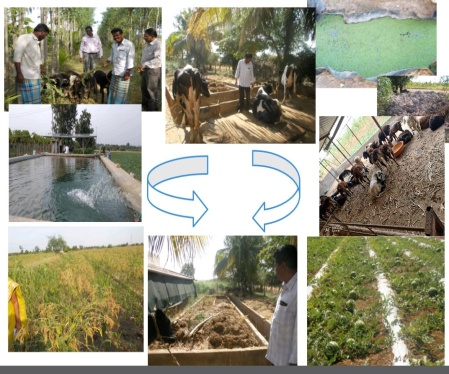 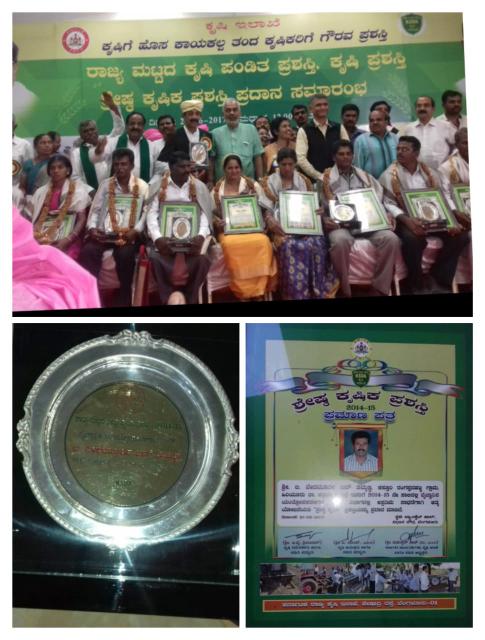 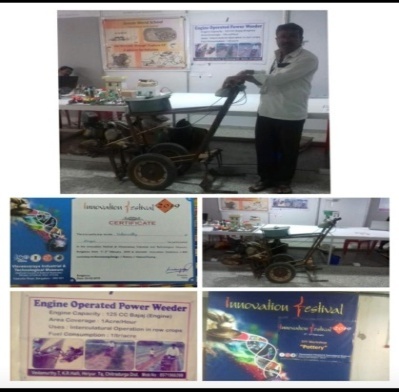 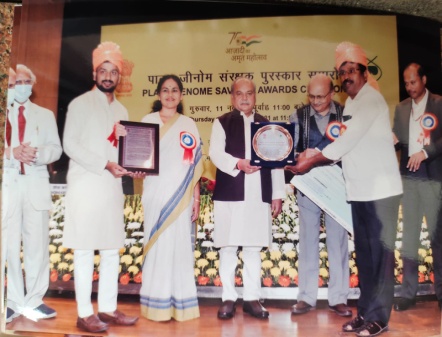 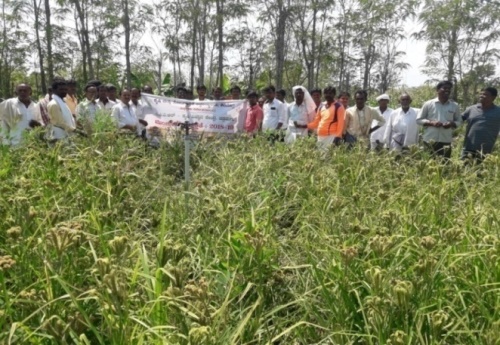 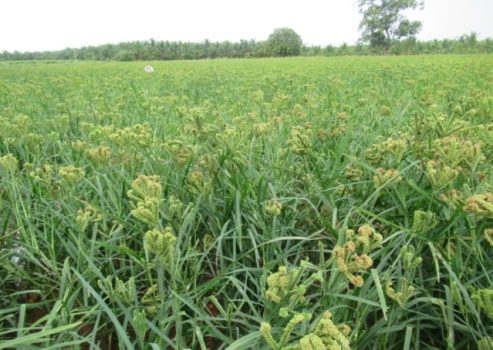 S. No.Crop / EnterpriseITK Practiced  Purpose of ITK Scientific Rationale1CoconutCastor cake soaked with  water  in mud pot kept between coconut plantsTo trap Rhinoceros beetleOnce trapped beetles in the pot , they cannot  come out and die within few hoursTypes of ActivitiesNo. ofActivitiesNumber ofFarmers Related  crop/livestock technologyGosthies---Lectures organized---Exhibition---Film show---Fair---Farm Visit---Diagnostic Practicals---Supply of Literature (No.)---Supply of Seed (q)---Supply of Planting materials (No.)---Bio Product supply (Kg)---Bio Fertilizers (q)---Supply of fingerlings---Supply of Livestock specimen (No.)---Total number of farmers visited the technology week---Sl. NoName of the EquipmentQty.CostStatus1----2----3----TotalTotal---DetailsNo. of Samples analyzedNo. of Farmers benefited No. of VillagesAmount realized (Rs.)Soil Samples21,30418,86012,4858,76,640Water Samples19,52517,98511,96215,87,460Plant samples----Manure samples ----Others (specify)----Total40,82936,84524,44724,64,100DetailsNo. of Samples analyzedNo. of Farmers benefited No. of VillagesAmount realized (Rs.)Soil Samples1,3561,23484367,800Water Samples1,1971,1338211,19,700Plant samples ----Manure samples ----Others (specify)----Total2,5532,36716641,87,500Mobile Kits Date of purchaseCurrent status1.NilNot in working conditionDuring 2020During 2021Cumulative progress (Total)Samples analyzed (No.)NilNilNilFarmers benefited (No.)NilNilNilVillages covered (No.)NilNilNilParticularsDate (s)Villages (No.)Farmers (No.)Samples analyzed (No.)Soil health cards issued (No.)SWTLJan 2021-Dec 20211,3561,23484367,800Mobile Soil Testing KitNilNilNilNilNilSl. No.Farmers participated (No.)Soil health cards issued (No.)VIPs (MP/ Minister/MLA attended (No.)Other Public Representatives participatedOfficials participated (No.)Media coverage (No.)114650-6122Name of specific technology/skill transferredNo. of participants% of adoptionChange in income (Rs.)Change in income (Rs.)Name of specific technology/skill transferredNo. of participants% of adoptionBefore  (Rs./Unit)After (Rs./Unit)Introduction of little millet variety DHLM-36-3 for higher yield581154016609ICM in Chrysanthemum308.53,18,6003,90,000Name of specific technology/skill transferredNo. of participants% of adoptionChange in income (Rs.)Change in income (Rs.)Name of specific technology/skill transferredNo. of participants% of adoptionBefore  (Rs./Unit)After (Rs./Unit)ICM in groundnut 50192670935511Popularisation of greengram variety KKM-3 for higher yield258899812676ICM in Onion 25114,17,8332,78,500Name of organizationNature of linkageDepartment of Agriculture, ChitradurgaExtension activities (conducting Kharif campaigns, seminars, workshops), Large scale demonstration, Agri. Inputs.Transfer of technologies through extension functionaries for large scale adoption  Department of Horticulture, ChitradurgaExtension activities (conducting Kharif campaigns, seminars, workshops), Large scale demonstration , Horti. Inputs.Transfer of technologies through extension functionaries for large scale adoption  AIR ChitradurgaDissemination of technology through radio programmes , farm advisories, forecast Chandana TV Dissemination of technologyNABARDTechnologies transferred to FPO’s of Chitradurga (Coconut and onion)Animal Husbandry Conducting animal health camp and trainingsDepartment of forestry Awareness trainings and Vanamahostava Department of Sericulture Transfer of technologies through FLDDepartment of Women and Child development Nutrition awareness programme Department of Education Created awareness on Agri. and Horti. CropsSwacchata programme IIHRFarm trails Seeds Micronutrients IFFCOSpecial programmes conducted Seed kit distributed SKDRDPInvolved in Training programmes FPO’s4 FPO’s   - Technical support provided CDBField days were organized ICICI FoundationWebinars were conducted Name of the schemeDate/ Month of initiationFunding agencyAmount (Rs.)Field day on CoconutSept. 2021CDB, Bangalore 37,500S. No.Programme ParticularsNo. of  programmes attended by KVK staff No. of  programmes Organized by KVK Other remarks (if any)01Meetings ATMA meetings4Nil-02Research projects  NilNilNilNil03Training programmes  Participated as resource person 6NilNIl04Demonstrations Method demonstrations 2NilNil05Extension Programmes Kisan MelaNilNilNilNilTechnology WeekNilNilNilNilExposure visit Exposure visit to Krishi mela at KSNUAHS, Shivamogga1NilNilExhibition NilNilNilNilSoil health campsSoil health day 2NilNilAnimal Health CampaignsAnimal Health Camp1NilNilOthers (Pl. specify)NilNilNilNil06Publications Video Films  NilNilNilNilBooksNilNilNilNilExtension Literature NilNilNilNilPamphlets NilNilNilNilOthers (Pl. specify)NilNilNilNil07Other Activities (Pl.specify)Watershed approachNilNilNilNilIntegrated Farm Development NilNilNilNilAgri-preneurs development Promotion of Value addition to Mrs. Sumathi, V.V. Pura , Hiriyur  1NilNilS. No.Programme Nature of linkage Funds received if any Rs.Expenditure during the reporting period in Rs.Constraints if any------S. No.Programme Nature of linkage Funds received if any Rs.Expenditure during the reporting period in Rs.Remarks------S. No.Programme Nature of linkage Funds received if any Rs.Expenditure during the reporting period in Rs.Remarks ------MonthNo of AdvisoriesMessage type (Text/Voice)SMS/voice calls sent (No.)SMS/voice calls sent (No.)SMS/voice calls sent (No.)SMS/voice calls sent (No.)SMS/voice calls sent (No.)SMS/voice calls sent (No.)Total SMS/Voice calls sent (No.)Farmers benefitted (No.)MonthNo of AdvisoriesMessage type (Text/Voice)CropLivestockWeatherMarketingAwarenessOther enterprisesTotal SMS/Voice calls sent (No.)Farmers benefitted (No.)January ----------February ----------March----------April ----------May----------June ----------July ----------August----------September ----------October ----------November ----------December ----------Total----------Sl. No.Demo UnitYear ofestablishmentArea(ha)Details of productionDetails of productionDetails of productionAmount (Rs.)Amount (Rs.)RemarksSl. No.Demo UnitYear ofestablishmentArea(ha)VarietyProduceQty.Cost of inputsGross incomeRemarks1Vermicompost 201625*3*3(2 units)--4 Ton/yearUtilized for KVK Farm2Mango mother block201810 guntasArka Udaya, Sindhura, Mallika, Totapuri, Banganapalli----4 years old with bearing3Farm pond 2016(21*21*4)m--Utilized for KVK Farm4Agro forestry 20050.4 haLocal teak + intercrop----17 years old5Castor 20210.1 haDCH-177(hybrid)ICH-66(hybrid)-15kg22kg---Nameof the cropDate of sowingDate of harvestArea (ha)Details of productionDetails of productionDetails of productionDetails of productionAmount (Rs.)Amount (Rs.)RemarksNameof the cropDate of sowingDate of harvestArea (ha)VarietyType of ProduceType of ProduceQty.Cost of inputsGross incomeRemarksCereals Foxtail millet 15-08-202110-12-20210.8HMT-101--3.5q8,0008,750-Pulses Redgram25-07-202121-1-20220.1BRG-2BRG-5BSMR-736--10kg13kg15kg1,8001,900-Bengalgram 23-10-202115-2-20222.8  JG-11--21.543,0001,25,000-OilseedsCastor15-07-202120-12-20210.1DCH177(hybrid)ICH-66(hybrid)--15kg 22kg1,6001,800Fibers ----------Spices & Plantation cropsSpices & Plantation cropsSpices & Plantation cropsSpices & Plantation cropsSpices & Plantation cropsSpices & Plantation cropsSpices & Plantation cropsSpices & Plantation cropsSpices & Plantation cropsSpices & Plantation cropsSpices & Plantation cropsFloriculture----------Fruits ----------Vegetables ----------Others (specify)Others (specify)Others (specify)Others (specify)Others (specify)Others (specify)Others (specify)Others (specify)Others (specify)Others (specify)Others (specify)Fodder crop seedsFodder JowarPerennial -0.2COFS-31COFS-31-1.6q27,0001,0400050 FarmersNapier cuttingsPerennial-0.1Super napierSuper napier-19936 cuttings7,00034,30017 farmersSl.No.Name of the ProductQty(q)Amount (Rs.)Amount (Rs.)RemarksSl.No.Name of the ProductQty(q)Cost of inputsGross incomeRemarks1Bio-pesticide  aPseudomonas fluorescence 5.7560,37569000Bio agents are produced under startup programme bTrichoderma viride 8.0084,00096000Total 13.75144,375165000Sl.NoNameof the animal / bird / aquaticsDetails of productionDetails of productionDetails of productionAmount (Rs.)Amount (Rs.)RemarksSl.NoNameof the animal / bird / aquaticsBreedType of ProduceQty.Cost of inputsGross incomeRemarks--------MonthsNo. of trainees stayedTrainee days (days stayed)Reason for short fall (if any)January ---February ---March---April ---May---June ---July ---August---September 1912-October 156-November 284-December 302-S.NoDatabase targetDatabase created 1Farmers databaseCreated2KVK activities database Created3Award farmers databaseCreated4Soil water analysis dataCreated5SMS farmers databaseCreatedAmount sanction (Rs.)Expenditure (Rs.)Details of infrastructure created / micro irrigation system etc.Activities conductedActivities conductedActivities conductedActivities conductedActivities conductedQuantity of water harvested in ‘000 litresArea irrigated / utilization patternAmount sanction (Rs.)Expenditure (Rs.)Details of infrastructure created / micro irrigation system etc.No. of Training programmesNo. of Demonstration sNo. of plant materials producedVisit by farmers (No.)Visit by officials (No.)Quantity of water harvested in ‘000 litresArea irrigated / utilization patternNilNilFarm pond4--130520,0002 acres (Utilized for Mango and Curry leaf plants during summer months)Amount sanction (Rs.)Expenditure (Rs.)Details of infrastructure created / micro irrigation system etc.Activities conductedActivities conductedActivities conductedActivities conductedActivities conductedQuantity of water harvested in ‘000 litresArea irrigated / utilization patternAmount sanction (Rs.)Expenditure (Rs.)Details of infrastructure created / micro irrigation system etc.No. of Training programmesNo. of Demonstration sNo. of plant materials producedVisit by farmers (No.)Visit by officials (No.)Quantity of water harvested in ‘000 litresArea irrigated / utilization pattern----------Sl No.Name of cluster villageInitial soil fertility status (Average of cluster village)Initial soil fertility status (Average of cluster village)Initial soil fertility status (Average of cluster village)Initial soil fertility status (Average of cluster village)Facilities created for organic source of manureName of Crops cultivatedVarietyOrganic inputs applied including bio-agents and botanicals treatmentYield (q/ha)EconomicsEconomicsSl No.Name of cluster villageAval. NAval. PAval. KOC %Facilities created for organic source of manureName of Crops cultivatedVarietyOrganic inputs applied including bio-agents and botanicals treatmentYield (q/ha)Cost of cultivation (Rs/ha)Net returns (Rs/ha)1------------Agro advisoriesAgro advisoriesAgro advisoriesFarmers awareness programmesFarmers awareness programmesSl No.No of Agro advisories generated No of farmers registered for agro advisoriesNo of farmers benefittedNo of programmes No of farmers benefitted1-----2-----StateName of KVKDetails of Activities/programme OrganisedNumber of Chief GuestsNo. of Farmers attended programTotal participants------CropsVarietyYear of release ProductionProductionProductionProductionNo of farmers benefited/Sold to no. of farmersQuantity seed sold (q)CropsVarietyYear of release Target (q)Area (ha.)Actual Production (q)Category(FS/CS)No of farmers benefited/Sold to no. of farmersQuantity seed sold (q)---------Sl.No.CropVarieties demonstrated and checkAllocatedAllocatedImplementedImplementedSl.No.CropVarieties demonstrated and checkArea (ha)Demos (No.)Area (ha)Demos (No.)-------TotalSl.No.CropVarieties demonstrated and checkAllocatedAllocatedImplementedImplementedSl.No.CropVarieties demonstrated and checkArea (ha)Demos (No.)Area (ha)Demos (No.)1RedgramBRG-522552255Total22552255Type of Activity Date(s) conductedNo. of farmers (General)No. of farmers (General)No. of farmers (General)No. of farmers SC / STNo. of farmers SC / STNo. of farmers SC / STNo. of extension personnel No. of extension personnel No. of extension personnel Type of Activity Date(s) conductedMaleFemaleTotalMaleFemaleTotalMaleFemaleTotalIntegrated Pest management in Agricultural and Horticultural crops 16-06-202124933191231202Integrated Pest management in Agricultural crops 23-06-20212502510010202ICM in groundnut08-10-20211822015116202Type of Activity Date(s) conductedNo. of farmers (General)No. of farmers (General)No. of farmers (General)No. of farmers SC / STNo. of farmers SC / STNo. of farmers SC / STNo. of extension personnel No. of extension personnel No. of extension personnel Type of Activity Date(s) conductedMaleFemaleTotalMaleFemaleTotalMaleFemaleTotal-----------Farmer TrainingFarmer TrainingWomen Farmer TrainingWomen Farmer TrainingRural YouthsRural Youths Extension Personnel Extension PersonnelOFT (No of Technologies)Number of farmers involvedNumber of farmers involvedNumber of farmers involvedParticipants in extension activities (No.)Production of seed (q)Production of Planting material (Number in lakh)Production of Livestock strains (Number in lakh)Production of fingerlings (Number in lakh)Testing of Soil, water, plant, manures samples (Number)No. of Trainings/DemosNo. of FarmersNo. of Trainings/DemosNo. of Women FarmersNo. of Trainings/DemosNo. of YouthsNo. of Trainings/DemosNo. of Ext. PersonOFT (No of Technologies)On- farm trialsFrontline demosMobile agro- advisory to farmersParticipants in extension activities (No.)Production of seed (q)Production of Planting material (Number in lakh)Production of Livestock strains (Number in lakh)Production of fingerlings (Number in lakh)Testing of Soil, water, plant, manures samples (Number)------------------Farmer TrainingFarmer TrainingWomen Farmer TrainingWomen Farmer TrainingRural YouthsRural Youths Extension Personnel Extension PersonnelOFT (No of Technologiess)Number of farmers involvedNumber of farmers involvedNumber of farmers involvedParticipants in extension activities (No.)Production of seed (q)Production of Planting material (Number in lakh)Production of Livestock strains (Number in lakh)Production of fingerlings (Number in lakh)Testing of Soil, water, plant, manures samples (Number)No. of Trainings/DemosNo. of FarmersNo. of Trainings/DemosNo. of Women FarmersNo. of Trainings/DemosNo. of YouthsNo. of Trainings/DemosNo. of Ext. PersonOFT (No of Technologiess)On- farm trialsFrontline demosMobile agro- advisory to farmersParticipants in extension activities (No.)Production of seed (q)Production of Planting material (Number in lakh)Production of Livestock strains (Number in lakh)Production of fingerlings (Number in lakh)Testing of Soil, water, plant, manures samples (Number)------------------ActivityAchievementAchievementActivityNumber of activityNo. of farmers/ beneficiariesOFTs –  Nutritional Garden (activity in no. of Unit)--OFTs –  Bio-fortified Crops  (activity in no. of Unit)--OFTs – Value addition (activity in no. of Unit/Enterprise)--OFTs - Other  Enterprises (activity in no. of Unit/Enterprise) (activity in no. of Unit/Enterprise)--FLDs –  Nutritional Garden (activity in no. of Unit)--FLDs –  Bio-fortified Crops  (activity in no. of Unit)--FLDs – Value addition (activity in no. of Unit/Enterprise)--FLD- Other  Enterprises (activity in no. of Unit/Enterprise) (activity in no. of Unit/Enterprise)--Trainings--Extension Activities--No. of Events added by KVKsNo. of Facilities added by KVKsFilled Report on Package of Practices (Y/N)Filled Report on Package of Practices (Y/N)Filled Report on Package of Practices (Y/N)Filled Report on Package of Practices (Y/N)Filled  Profile Report (Y/N)Filled  Profile Report (Y/N)Filled  Profile Report (Y/N)Filled  Profile Report (Y/N)Filled  Profile Report (Y/N)Filled  Profile Report (Y/N)Filled  Profile Report (Y/N)Filled  Profile Report (Y/N)No. of Events added by KVKsNo. of Facilities added by KVKsCropLivestockFisheriesHorticultureEmployeesPostsFinanceSoil Health CardsAppliancesCropsResourcesFish6175yNNyyyyyyyyyNumber of Adopted VillagesNo. of ActivitiesNo. of ActivitiesNo. of farmers benefitedNo. of farmers benefitedNumber of Adopted VillagesDemoTrainingDemoTraining-----SlDistrictTaluksVillagesFarmers (No.)Average Benchmark Income (Rs/year)Crops/ enterprisesKVK InterventionsAdditional Net Income generated due to KVK interventions (Rs/year)Total income of farmer (Rs/year)1ChitradurgaChallakere Halligondanahalli5026,800Groundnut ICM in groundnut 1309541106Finger milletICM in Finger Millet1240531738Sl. No. Crop varieties/hybrids assessed/ demonstratedFarmer’s feedback1Bhima Shakthi- Onion variety Bulbs are big size and attractive color for marketing Sl. No. Agronomic practicesFarmer’s feedback1Use of Nano fertilizers for efficient use of nutrientsLess cost and efficient Sl. No. Pest and disease management in cropsFarmer’s feedback1IPDM in Arecanut, Coconut, Banana, Onion, Bengalgram, Redgram and MaizeApplication of bio inputs like Trichoderma has reduced incidence of diseases and minimized the cost on pesticide application Sl. No.Farm machinery technologiesFarmer’s feedback1Seed cum fertilizer drill for groundnut sowing With less time more area covered Sl. No.Livestock/fisheries technologiesFarmer’s feedbackBank accountName of the bankLocationBranch code Account NameAccount NumberMICR NumberIFSC Number With Host InstituteWith Host Institute (General)Canara BankHiriyur0867Senior Scientist &  Head 0867101024602572015302With KVKWith KVK (RF)Canara BankHiriyur0867Senior Scientist &  Head 0867101024962572015302S.No.ParticularsSanctionedReleasedExpenditureA. Recurring ContingenciesA. Recurring ContingenciesA. Recurring ContingenciesA. Recurring ContingenciesA. Recurring Contingencies1Pay & Allowances      150.52         142.332Traveling allowances        -             -3Contingencies                                                                                   1.50                                                      1.38Contingencies                                                                                   1.50                                                      1.38Contingencies                                                                                   1.50                                                      1.38Contingencies                                                                                   1.50                                                      1.38AStationery, telephone, postage and other expenditure on office running, publication of Newsletter and library maintenance (Purchase of News Paper & Magazines)3.103.10BPOL, repair of vehicles, tractor and equipments3.653.65CMeals/refreshment for trainees (ceiling upto Rs.40/day/trainee be maintained)1.00.94DTraining material (posters, charts, demonstration material including chemicals etc. required for conducting the training)0.350.35EFrontline demonstration except oilseeds and pulses (minimum of 30 demonstration in a year)2.932.88FOn farm testing (on need based, location specific and newly generated information in the major production systems of the area)0.45158.930.42GTraining of extension functionaries0.250.25HMaintenance of buildings0.500.49IEstablishment of Soil, Plant & Water Testing Laboratory 0.250.24JLibrary  0.50.04    k          Extension Activities    k          Extension Activities0.250.20    L           Nutri-garden    L           Nutri-garden0.250.241Works--2Equipment including SWTL & Furniture0.770.773Vehicle (Four wheeler/Two wheeler, please specify)4Library (Purchase of assets like books & journals) Equipment1.661.66 REVOLVING FUND REVOLVING FUNDGRAND TOTAL (A+B+C)GRAND TOTAL (A+B+C)167.48158.94YearOpening balance as on 1st JanuaryIncome during the yearExpenditure during the yearNet balance in hand as on 31st December of each yearJanuary to December 201911.5612.2214.549.24January to December 20209.2410.377.7111.90January to December 202111.908.027.9112.01Name of the  staffDesignationTitle of the training programmeInstitute where attendedDatesAll scientists  and Geetha KumariScientist(Plant Protection)Scientist(Horticulture)Scientist(Agronomy)Scientist(Soil Science)Programme Assistant (Lab Assistant)Capacity development programme on VFFSUAHS , Shivamogga14-06-2021Dr. Prakash Kerure Scientist(Horticulture)Doubling the Farmers' Income through Strengthening  KVKs with Inclusive Technologies and Innovative Approaches ICAR-ATARI-Bengaluru30-07-2021Mrs. Kavitha P. Naik  Programme Assistant (Computer)Webpage designingUAHS , Shivamogga 08-07-2021Dr. Jyothi T.V.Scientist(Soil Science)Sustainable integrated cropping and farming system models with special reference to Banana for enhanced income of farmers (Webinar)ICAR- NRCB, Tiruchanapaali, Tamil Nadu07-07-2021Dr. Prakash KerureScientist(Horticulture)Strengthening farmers participatory value chain management in onion and garlicICAR-DOGR and NIAEM, Hyderabad03-05-2021to07-05-2021Dr. Prakash KerureScientist(Horticulture)Fruit and vegetable processing as Training of trainers for Food Micro and Small EnterprisesCSIR-CFTRI, Mysuru7-18 Dec, 21-24 Dec 2020 and 28-29 Dec 2020Dr. Prakash KerureScientist(Horticulture)ICAR-IIHR technologies for dissemination through KVKs IIHR, Bangalore17-12-2021To18-12-2021Sl. NoDateScientistTitleNo of participants125-8-2021Dr. Prakash Kerure Orientation to VFFS farmers 42215-9-2021Mrs. Geetha Kumari B.N.Dr . Rudragouda C.FBallot Box test Enriched compost making 31330-9-2021Dr . Rudragouda C.FOrganic farming in Pomegranate 31412-10-2021Dr. Jyothi Soil sample collection in pomegranate plot31527-10-2021Dr. Prakash KerurePruning techniques in pomegranate 30610-11-2021Dr. S. OnkarappaIntegrated management of thrips in Pomegranate40717-11-2021Dr. Prakash KerureRole of Growth Harmones in Pomegranate cultivation30814-01-2022Dr. Shreedhar R.VFFS session on Pre and Post Orchard floor management, and Nutrient application in Pomegranate4292-02-2022Dr. Rudramuni TManagement of Fruit sucking moth in Pomegranate 411015-02-2021Dr. Jyothi T.V.Mrs. Geetha Kumari B.N.Nutrient Management in Pomegranate 41